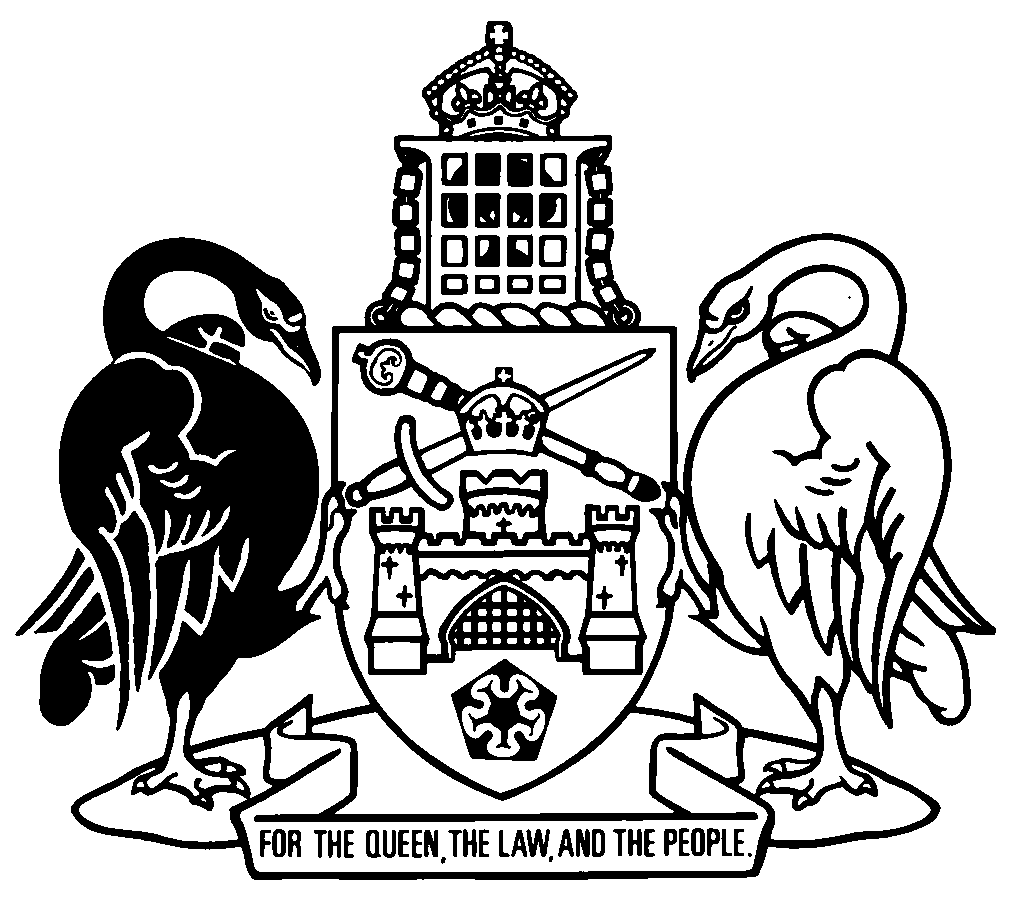 Australian Capital TerritoryIndependent Competition and Regulatory Commission Act 1997    A1997-77Republication No 25Effective:  1 January 2018 – 22 October 2018Republication date: 1 January 2018Last amendment made by A2017-14
(republication for amendments by A2016-55
as amended by A2017-14)About this republicationThe republished lawThis is a republication of the Independent Competition and Regulatory Commission Act 1997 (including any amendment made under the Legislation Act 2001, part 11.3 (Editorial changes)) as in force on 1 January 2018.  It also includes any commencement, amendment, repeal or expiry affecting this republished law to 1 January 2018.  The legislation history and amendment history of the republished law are set out in endnotes 3 and 4. Kinds of republicationsThe Parliamentary Counsel’s Office prepares 2 kinds of republications of ACT laws (see the ACT legislation register at www.legislation.act.gov.au):authorised republications to which the Legislation Act 2001 appliesunauthorised republications.The status of this republication appears on the bottom of each page.Editorial changesThe Legislation Act 2001, part 11.3 authorises the Parliamentary Counsel to make editorial amendments and other changes of a formal nature when preparing a law for republication.  Editorial changes do not change the effect of the law, but have effect as if they had been made by an Act commencing on the republication date (see Legislation Act 2001, s 115 and s 117).  The changes are made if the Parliamentary Counsel considers they are desirable to bring the law into line, or more closely into line, with current legislative drafting practice.  This republication does not include amendments made under part 11.3 (see endnote 1).Uncommenced provisions and amendmentsIf a provision of the republished law has not commenced, the symbol  U  appears immediately before the provision heading.  Any uncommenced amendments that affect this republished law are accessible on the ACT legislation register (www.legislation.act.gov.au). For more information, see the home page for this law on the register.ModificationsIf a provision of the republished law is affected by a current modification, the symbol  M  appears immediately before the provision heading.  The text of the modifying provision appears in the endnotes.  For the legal status of modifications, see the Legislation Act 2001, section 95.PenaltiesAt the republication date, the value of a penalty unit for an offence against this law is $150 for an individual and $750 for a corporation (see Legislation Act 2001, s 133).Australian Capital TerritoryIndependent Competition and Regulatory Commission Act 1997Contents	PagePart 1	Preliminary	2	1	Name of Act	2	2	Dictionary	2	2A	Notes	2	2B	Joint ownership, control or operation	2	3	Joint provision of services	2	3A	Who is a referring authority?	3	4	Regulated industries—declarations	4	4A	National electricity rules—electricity distribution and transmission pricing	4	4B	ACT gas transmission service pricing	5	4C	Declared fees to be passed on to consumers	6Part 2	Independent competition and regulatory commission	7	5	Establishment	7	6	Constitution	7	7	Objectives	8	8	Functions	8	9	Commission’s annual report	9	10	Independence from Ministerial control	10	10A	Chief executive officer	10	10B	Chief executive officer’s functions	11	11	Commission’s staff	12	12	Arrangements with other agencies, bodies and people	12	13	Delegation of commission’s functions	13	14	Protection from liability	13Part 3	Investigations	14Division 3.1	Industry references	14	14A	Application of div 3.1-–industry references	14	15	Nature of industry references	14	15A	Industry references—current price directions	15	16	Terms of industry references	15	17	Procedure for industry reference investigations	16	18	Draft reports––industry reference investigations	17	19	Costs for industry reference investigations	19Division 3.2	Regulatory references	20	19A	Application of div 3.2––regulatory references	20	19B	Acceptance of regulatory references—competitive neutrality complaints	20	19C	Acceptance of regulatory references—government-regulated activities	21	19D	Regulatory references initiated by commission	21	19E	Terms of regulatory references	22	19F	Amendment of terms of regulatory reference	22	19G	Termination of investigations into regulatory references	23	19H	Procedure for regulatory reference investigations	24	19J	Principles for regulatory reference investigations	24	19K	Costs for regulatory reference investigations	25Part 4	Price directions	26	19L	Objective—pt 4	26	20	Directions about prices	26	20A	Price regulation provisions	28	20B	Reset principles	29	20C	Effective dates	30	20D	Price direction to continue to remain in force	30Part 4A	Reports of investigations	31	21	Final reports	31	22	Special reports	32	23	Confidential material in reports	32	24	Presenting of reports to Legislative Assembly	33	24A	Response by Minister to report on competitive neutrality complaint	33	24B	Correction of errors in reports	33Part 4B	Variation of price directions	35Division 4B.1	Consent variations	35	24C	Consent variations	35Division 4B.2	Nonconsent variations	36	24D	Reference by referring authority	36	24E	Reference by utility	36	24F	Commission-initiated variation	37	24G	Permissible nonconsent variations	38	24H	Procedure for nonconsent price variation investigation	38	24I	Effect of nonconsent price variations	38Part 4C	Review of price directions	40	24J	Definitions—pt 4C	40	24K	Right of review	40	24KA	Grounds for review	41	24L	Who are the parties to a review?	42	24M	Industry panel	42	24MA	Application for review—preliminary assessment	42	24N	Nature of review	43	24O	Procedure for review	44	24OA	Application for review—commission’s response	44	24P	Referral of matters to commission	45	24Q	Witnesses and evidence	45	24R	Frivolous or vexatious applications	45	24S	Implementation of price direction under review	46	24T	Effect of decision	47	24U	Functions of commission	47	24V	Costs	48	24W	Protection from liability of panel members, parties and representatives	49	24X	Information to be given to commission following price direction review	49Part 5	Access agreements	50	25	Notice of access agreements	50	26	Registration of access agreements	50	27	Investigations into access agreements	51	28	Failure to notify proposals and agreements	51	29	Register of agreements	51Part 6	Arbitration of access regime disputes	52	30	Definitions—pt 6	52	31	Application—pt 6	52	32	Access disputes	52	33	Arbitrator—appointment and functions	53	34	Draft determinations	54	35	Arbitration determinations	54	36	Effect of determinations	55	37	Termination of arbitration by parties	55	38	Termination of arbitration by arbitrator	56	39	Variation of determinations	56	40	Arbitration procedure—Commercial Arbitration Act	56Part 7	Information	58	41	Provision of information to commission	58	42	Restrictions on publication	59	43	Inspection of documents	59	44	Confidential information—disclosure by commissioners and staff	60	45	Confidential information—notice of proposed disclosure	61	46	Confidential information—general disclosure	62	47	Confidential information—disclosure within the commission	63	48	Cabinet and Executive documents	63Part 8	Cooperation with commission	64	49	Requirement to attend hearing and answer questions	64	50	Application of Criminal Code, ch 7	64	50A	Witnesses etc protected from civil liability	64Part 9	Enforcement of price directions and arbitration determinations	65	51	Meaning of direction in pt 9	65	52	Application of pt 9	65	53	Orders	65	54	Injunctions and declarations	66Part 10	Miscellaneous	67	55	Acts and omissions of representatives	67	56	Service of documents	68	57	Approved forms	68	58	Regulation-making power	68Schedule 1	Competition principles agreement extracts	69Schedule 2	Commission appointments and working arrangements	72	2.1	Standing commissioners	72	2.1AA	Arrangements if more than 1 standing commissioner	72	2.1A	Associate commissioners	73	2.1B	Qualifications	73	2.1C	Terms of office	73	2.1E	Arrangement of business	74	2.1F	Exercise of powers	75	2.1G	Decision-making	75	2.2	Disclosure of interests	75	2.3	Remuneration and allowances	76	2.4	Resignation	76	2.5	Removal from office	76Schedule 3	Industry panels constitution and procedure	78	3.1	Appointment of members of industry panels	78	3.2	Qualifications	79	3.4	Remuneration and allowances	79	3.5	Presiding member	79	3.6	Decision-making	80	3.7	Disclosure of interests	80	3.8	Resignation	81	3.9	Removal from office	81Schedule 4	Arbitration guidelines––competition principles agreement, cl 6 (4) (i), (j) and (l)	83	4.1	Terms and conditions for access—competition principles agreement, cl 6 (4) (i)	83	4.2	Extension of infrastructure—competition principles agreement, cl 6 (4) (j)	84	4.3	Impeding of existing rights—competition principles agreement, cl 6 (4) (l)	84Dictionary		85Endnotes	92	1	About the endnotes	92	2	Abbreviation key	92	3	Legislation history	93	4	Amendment history	97	5	Earlier republications	108Australian Capital TerritoryIndependent Competition and Regulatory Commission Act 1997An Act to establish an independent commission to regulate pricing, access and other matters in relation to industries involving the provision of water, electricity and sewerage services, and other industries, and to investigate competitive neutrality complaints and government-regulated activitiesPart 1	Preliminary1	Name of ActThis Act is the Independent Competition and Regulatory Commission Act 1997.2	DictionaryThe dictionary at the end of this Act is part of this Act.Note 1	The dictionary at the end of this Act defines certain terms used in this Act, and includes references (signpost definitions) to other terms defined elsewhere in this Act.For example, the signpost definition ‘industry reference—see section 14A.’ means that the term ‘industry reference’ is defined in that section.Note 2	A definition in the dictionary (including a signpost definition) applies to the entire Act unless the definition, or another provision of the Act, provides otherwise or the contrary intention otherwise appears (see Legislation Act, s 155 and s 156 (1)).2A	NotesA note included in this Act is explanatory and is not part of this Act.Note	See the Legislation Act, s 127 (1), (4) and (5) for the legal status of notes.2B	Joint ownership, control or operationA reference in this Act to a person who owns, controls or operates infrastructure facilities includes a reference to each of 2 or more people who jointly own, control or operate infrastructure facilities.3	Joint provision of servicesA reference in this Act to a person who provides services includes a reference to each of 2 or more people who jointly provide services.3A	Who is a referring authority?	(1)	For an industry reference, the referring authority is as follows:	(a)	for an industry engaged in the provision in the ACT of electricity, water or sewerage services—the Minister;	(b)	for an industry engaged in the provision in the ACT of gas services—the Minister;	(c)	for any other regulated industry—the Minister who has, under section 4, declared that industry to be regulated;	(d)	for regulated industries in general—the Minister;	(e)	for another industry, or industries in general—the Minister;	(f)	for a reference provided for by another law of the Territory—the person authorised under that law to refer a matter to the commission.	(2)	For a regulatory reference, the referring authority may be any of the following:	(a)	the Minister responsible for the relevant government activity;	(b)	a member of the Legislative Assembly;	(c)	the commission;	(d)	any other person.	(3)	For a regulatory reference, a self-funding referring authority may be either of the following:	(a)	a member of the Legislative Assembly whose reference is not sponsored by the Territory (under section 19K (4));	(b)	any other person (other than a Minister or the commission).4	Regulated industries—declarations	(1)	Any Minister may declare an industry to be a regulated industry for this Act.	(2)	A Minister may make a declaration under subsection (1) if the Minister certifies that—	(a)	the industry infrastructure facilities are in whole or in part owned, controlled or operated by the Territory or a territory authority; or	(b)	the industry involves the provision of services in the ACT in whole or in part by or on behalf of the Territory or a territory authority; or	(c)	the industry infrastructure facilities are wholly or substantially owned, controlled or operated by a single person; or	(d)	the industry involves the provision of services in the ACT wholly or substantially by or on behalf of a single person.	(3)	A declaration under subsection (1) is a disallowable instrument.Note	A disallowable instrument must be notified, and presented to the Legislative Assembly, under the Legislation Act.4A	National electricity rules—electricity distribution and transmission pricing	(1)	On and after the day when ACT distribution service pricing becomes regulated under the national electricity rules, no reference may be made under this Act for a price regulation investigation into that service.	(2)	However, a provision of a price direction for a matter related to ACT distribution service pricing that is in force on the day when prices for the service become regulated under the national electricity rules continues in force (subject to the direction) after that day until the jurisdictional regulator makes a direction about that matter.	(3)	No reference may be made under this Act for a price regulation investigation into ACT transmission service pricing.	(4)	In this section:ACT distribution service means a distribution service within the meaning given by the national electricity rules for distribution networks (within the meaning of the rules) situated in the ACT.ACT transmission service means a transmission service within the meaning given by the national electricity rules for transmission networks (within the meaning of the rules) situated in the ACT.jurisdictional regulator means the commission in its capacity as jurisdictional regulator under the national electricity rules.Note 1 	The day when distribution service pricing will become regulated under the national electricity rules is fixed at 31 December 2000 (by the ACT derogation under the rules), but may be changed under the derogation.Note 2 	The day when transmission service pricing became regulated under the national electricity rules was fixed at 1 July 1999 (by the ACT derogation under the rules).4B	ACT gas transmission service pricing	(1)	No reference may be made under this Act for a price regulation investigation into ACT gas transmission service pricing.	(2)	No reference may be made under this Act for a price regulation investigation into ACT gas distribution service pricing.	(3)	In this section:ACT gas distribution service means a distribution service provided by means of a natural gas distribution pipeline.ACT gas transmission service means a transmission service provided by means of a natural gas transmission pipeline.distribution pipeline—see the National Gas (ACT) Law, section 2.transmission pipeline—see the National Gas (ACT) Law, section 2.4C	Declared fees to be passed on to consumers 	(1)	The Minister may declare that—	(a)	a statutory fee affects the cost of providing a utility service and may be passed on in full to consumers of the service; or	(b)	a fee for a regulated service is to be passed on in full to consumers of the service.	(2)	A declaration is a disallowable instrument.Note	A disallowable instrument must be notified, and presented to the Legislative Assembly, under the Legislation Act.	(3)	In this section:statutory fee means a fee or charge determined under a disallowable instrument.Part 2	Independent competition and regulatory commission5	Establishment	(1)	The Independent Competition and Regulatory Commission for the  is established.	(2)	The commission—	(a)	is a body corporate with perpetual succession; and	(b)	must have a common seal; and	(c)	may acquire, hold and dispose of real and personal property; and	(d)	may sue and be sued in its corporate name.	(3)	The common seal of the commission must be kept in the custody that the commission directs and must not be used except as authorised by the commission.6	Constitution	(1)	The commission is constituted by—	(a)	1 or more standing commissioners; and	(b)	any associated commissioners appointed for particular purposes.	(2)	Schedule 2 has effect in relation to the following:	(a)	appointments of commissioners;	(b)	the arrangement of business of the commission;	(c)	decision-making and exercise of powers by the commission;	(d)	related matters.7	ObjectivesThe commission has the following objectives in relation to regulated industries, access regimes, competitive neutrality complaints and government-regulated activity:	(a)	to promote effective competition in the interests of consumers;	(b)	to facilitate an appropriate balance between efficiency and environmental and social considerations;	(c)	to ensure non-discriminatory access to monopoly and near-monopoly infrastructure.8	Functions	(1)	The commission has the following functions in relation to regulated industries:	(a)	the provision of price directions;	(b)	the provision of recommendations about price regulation;	(c)	the provision of advice to the Minister about proposed access agreements;	(d)	the maintenance of a register of access agreements;	(e)	the arbitration of disputes about access to services under access regimes;	(f)	investigation and reporting on matters referred by the Minister and other referring authorities;	(g)	any other function given by or under any of the following:	(i)	the Utilities Act 2000;	(ii)	the National Electricity (ACT) Law;	(iii)	the National Electricity (ACT) Regulation;	(iv)	the national electricity rules;	(v)	the National Gas (ACT) Law;	(vi)	the National Gas (ACT) Regulation;	(vii)	the National Energy Retail Law (ACT) Act 2012; 	(viii)	the National Energy Retail Law (ACT); 	(ix)	the National Energy Retail Regulation (ACT);	(x)	the national energy retail rules; 	(xi)	another law of the Territory.	(2)	The commission has the following additional functions:	(a)	investigating and reporting on competitive neutrality complaints;	(b)	investigating and reporting on government-regulated activities.Note	A provision of a law that gives an entity (including a person) a function also gives the entity the powers necessary and convenient to exercise the function (see Legislation Act, s 196 (1) and dict, pt 1, defs of entity and function).9	Commission’s annual reportA report prepared by the commission under the Annual Reports (Government Agencies) Act 2004 for a financial year must include details of the following during the year:	(a)	investigations;	(b)	final reports and special reports;	(c)	price directions;	(d)	advice about proposed access agreements;	(e)	the number of access agreements notified;	(f)	arbitration disputes;	(g)	determinations of arbitration disputes;	(h)	the number of notices issued under section 41 (Provision of information to commission);	(i)	the general use made by the commission of information and documents obtained as a result of notices issued under section 41;	(j)	any other functions exercised by the commission.Note	Financial year has an extended meaning in the Annual Reports (Government Agencies) Act 2004.10	 from Ministerial controlExcept as provided by this or any other law of the Territory, the commission is not subject to the direction or control of the Minister or any other referring authority.10A	Chief executive officer	(1)	The director-general must appoint a public servant as the Chief Executive Officer of the commission.Note 1	For the making of appointments (including acting appointments), see the Legislation Act, pt 19.3.  Note 2	In particular, an appointment may be made by naming a person or nominating the occupant of a position (see s 207).	(2)	However, the director-general must not appoint the chief executive officer unless the director-general has consulted the commission about the proposed appointment.10B	Chief executive officer’s functions	(1)	The chief executive officer has the following functions:	(a)	ensuring, as far as practicable, that the commission’s statement of intent is implemented effectively and efficiently;	(b)	managing the day-to-day operations of the commission secretariat in accordance with—	(i)	applicable governmental policies (if any) for the commission; and	(ii)	the policies set by the commission (if any); and	(iii)	each legal requirement that applies to the commission;	(c)	regularly advising the commission about the commission’s operation and financial performance.Example for par (b) (iii)a direction given to the commission under the Utilities Act 2000, section 19Note	An example is part of the Act, is not exhaustive and may extend, but does not limit, the meaning of the provision in which it appears (see Legislation Act, s 126 and s 132).	(2)	In this section:applicable governmental policies—see the Financial Management Act 1996, section 103.commission secretariat means—	(a)	the chief executive officer; and	(b)	the other staff of the commission.statement of intent—see the Financial Management Act 1996, section 61 (1).11	Commission’s staff	(1)	The chief executive officer may employ staff for the commission on behalf of the Territory.	(2)	The commission’s staff must be employed under the Public Sector Management Act 1994.Note	The Public Sector Management Act 1994, div 8.2 applies to the chief executive officer in relation to the employment of staff (see Public Sector Management Act 1994, s 152).12	Arrangements with other agencies, bodies and people	(1)	The commission may enter into arrangements with any government agency or with any other body or person (whether in the public or private sector)—	(a)	for the agency, body or person to assist the commission in relation to investigations or the exercise of other functions of the commission; or	(b)	for the commission to assist the agency, body or person by providing services within the commission’s field of expertise and relevant to its functions.	(2)	The commission must not enter into an arrangement to assist an agency, body or person without the Minister’s written approval.	(3)	In entering into an arrangement to assist an agency, body or person, the commission must ensure that the provision of the assistance does not interfere with the ability of the commission to exercise its functions.	(4)	The commission may engage consultants to assist it in exercising its functions.	(5)	The commission may charge an agency, body or person for the provision of assistance by the commission.13	Delegation of commission’s functions	(1)	The commission may delegate its functions to any person or committee of people, subject to subsection (2).Note 1	A provision of a law that gives an entity (including a person) a function also gives the entity powers necessary and convenient to exercise the function (see Legislation Act, s 196 and dict, pt 1, def entity).Note 2	For the making of delegations and the exercise of delegated functions, see the Legislation Act, pt 19.4.	(2)	However, the commission must not delegate—	(a)	its function of making price directions, reports or providing advice about proposed access agreements; and	(b)	if the commission is conducting an arbitration—its function of making a determination in relation to the arbitration.14	Protection from liability	(1)	A person is not personally liable for anything done, or omitted to be done, honestly and without recklessness—	(a)	in the exercise of a function under this Act; or	(b)	in the reasonable belief that the act was in the exercise of a function under this Act.	(2)	Any liability that would, apart from this section, attach to a person attaches instead to the Territory.Part 3	InvestigationsDivision 3.1	Industry references14A	Application of div 3.1-–industry referencesThis division applies to a reference to the commission (an industry reference) for an investigation into an industry, or industry in general.15	Nature of industry references	(1)	A referring authority may provide an industry reference to the commission in relation to any of the following matters:	(a)	prices for regulated services;	(b)	competition within a regulated industry;	(c)	any other matter in relation to a regulated industry;	(d)	any matter in relation to regulated industries in general;	(e)	any other matter in relation to an industry, or industries in general;	(f)	any matter provided for by another law of the Territory.	(2)	An industry reference may limit the scope of the investigation and report to a particular aspect of the regulated industry, or to a particular period during which the industry has been operating, or in any other matter.	(3)	An industry reference that authorises the commission to make a price direction may state the period the price direction is to apply.	(4)	If an industry reference mentioned in subsection (3) does not state the period the price direction is to apply, the commission must determine the period.	(5)	An industry reference that authorises the commission to make a price direction about maximum prices for the sale of energy to small customers (however described) may state the NERL retailer to whom the direction is to apply.	(6)	An industry reference may relate to a number of goods or services supplied by the same or different suppliers.	(7)	An industry reference may be withdrawn or amended by the referring authority at any time before the commission has delivered its report to the person.	(8)	If an industry reference is amended or withdrawn, the referring authority must prepare a written notice setting out the reasons for the amendment or withdrawal.	(9)	The referring authority must give a copy of the notice to the commission.	(10)	The notice is a notifiable instrument.Note	A notifiable instrument must be notified under the Legislation Act.15A	Industry references—current price directionsIf a price direction in relation to regulated services is in force, a referring authority must provide an industry reference to the commission for prices for the regulated services not later than 12 months before the price direction ends.16	Terms of industry references	(1)	The referring authority may determine terms of reference for an investigation on an industry reference.	(2)	The terms of reference may include 1 or more of the following:	(a)	a specification of a period within which a report is required to be submitted to the referring authority;	(b)	a requirement that the commission consider specified matters;	(c)	except in relation to price regulation, the making of a price direction and any related investigation and report—a requirement that the commission exercise its functions subject to any subsequent written direction of the authority;	(d)	if the industry reference authorises the commission to make a price direction—a specification, after consultation with the commission, of when a draft report is to be made available for public inspection under section 18 (4).Note	A draft report into a price regulation investigation must also include a proposed price direction (or variation)—see s 18 (5).	(3)	A determination under subsection (1) is a disallowable instrument.Note	A disallowable instrument must be notified, and presented to the Legislative Assembly, under the Legislation Act.	(4)	A referring authority must cause a direction mentioned in subsection (2) (c) to be presented to the Legislative Assembly within 6 sitting days after it is given.17	Procedure for industry reference investigations	(1)	If the commission receives an industry reference, the commission must conduct an investigation as authorised by the terms of the reference.	(2)	For the purpose of conducting an investigation, the commission may—	(a)	request submissions from the public or any specified person or body; or	(b)	conduct hearings.	(3)	Unless the commission otherwise orders, hearings must be open to the public.	(4)	In a price regulation investigation, the commission—	(a)	must, within 1 month after receiving the industry reference, give each relevant person for the investigation written notice of—	(i)	the information it requires from the person in relation to the investigation; and	(ii)	the date, decided after consultation with the person, when the person must give the commission the information; and	(b)	must invite public submissions and conduct public hearings; and	(c)	is not required to hear submissions from every person attending a public hearing.	(5)	The commission may, by written notice, require a relevant person to give the commission further stated information during the investigation, by the date decided after consultation with the person stated in the notice. 	(6)	If a relevant person is required to give information to the commission under this section, the person must give the commission the information by the date stated in the notice.	(7)	On an industry reference, the commission is not to question the amount of a declared fee or the basis on which the fee is worked out.	(8)	Subject to this Act, the commission may conduct an investigation in any way the commission considers appropriate.	(9)	In this section:relevant person, for a price regulation investigation, means a person who is the subject of the investigation.18	Draft reports––industry reference investigations	(1)	Before giving the referring authority a final report into an investigation on an industry reference, the commission must prepare a notice—	(a)	stating that copies of a draft report into the investigation are available for public inspection and purchase during a stated period of not less than 20 business days at a stated place or places; and	(b)	inviting interested people to submit written comments about the draft report to the commission at a stated address and within a stated period of not less than 20 business days.	(2)	The notice is a notifiable instrument.Note	A notifiable instrument must be notified under the Legislation Act.	(3)	The commission must give additional public notice of the notice.Note	Public notice means notice on an ACT government website or in a daily newspaper circulating in the ACT (see Legislation Act, dict, pt 1). The requirement in s (3) is in addition to the requirement for notification on the legislation register as a notifiable instrument.	(4)	The commission must make copies of a draft report into an investigation available for public inspection and purchase during office hours during the period, and at the places, specified in the notice.	(5)	A draft report into a price regulation investigation must include all of the following:	(a)	a proposed price direction (or variation);	(b)	a proposed statement of reasons for the direction (or variation) that includes a statement of the extent to which the commission had regard to the matters mentioned in section 20 (2);	(c)	any proposed report by a commissioner dissenting from proposed majority findings of the commission.	(6)	In preparing its final report of an investigation, the commission must take into consideration any written comments submitted in accordance with the invitation in subsection (1) in relation to the draft report of the investigation.19	Costs for industry reference investigations	(1)	The reasonable costs of an investigation on an industry reference into a regulated industry, as assessed by the commission and notified to the person who is (or the people who are) to pay the costs, are payable to the commission by—	(a)	if the industry is a regulated industry because of its infrastructure facilities being owned, controlled or operated by the Territory or a territory authority—the Territory or territory authority; or	(b)	if the industry is a regulated industry because of the provision of services in the industry by or on behalf of the Territory or a territory authority—the Territory or territory authority; or	(c)	if the industry is a regulated industry because of the ownership, control or operation of its infrastructure facilities wholly or substantially by a single person—the person who owns, controls or operates the facilities; or	(d)	if the industry is engaged in the provision in the ACT of a utility service—the utility or utilities responsible for the provision of the service; or	(e)	if the industry is a regulated industry because of the provision of any other services wholly or substantially by or on behalf of a single person—the person who provides those services.	(2)	The costs of an investigation payable by a territory authority or a person mentioned in subsection (1) (c) or (d) are a debt owing to the Territory.	(3)	Costs payable under subsection (1) include any costs incurred by the commission in obtaining the assistance of any other person, body (whether incorporated or unincorporated) or government agency.	(4)	If more than 1 utility is liable to pay costs under subsection (1) (d), the commission must, by written notice to each utility, determine the proportion of those costs to be borne by each utility.Division 3.2	Regulatory references19A	Application of div 3.2––regulatory referencesThis division applies to a reference to the commission (a regulatory reference) for an investigation into a competitive neutrality complaint or a government-regulated activity.19B	Acceptance of regulatory references—competitive neutrality complaints	(1)	On a written submission by a referring authority (other than the commission itself) setting out proposed terms of reference for an investigation into a competitive neutrality complaint, the commission may accept the reference in those terms (or in other terms agreed between the commission and the referring authority).	(2)	The commission may accept the reference only if—	(a)	it considers that that there are legitimate grounds for the complaint; and	(b)	it considers that the proposed investigation would be in the public interest, taking into account the competition policy considerations (as set out in schedule 1); and	(c)	if the reference is from a self-funding referring authority—the referring authority has the capacity to bear the cost of the investigation.	(3)	If the commission accepts the reference, it must prepare a written notice of acceptance that sets out the terms of reference for the investigation.	(4)	The commission must give a copy of the notice to the referring authority.	(5)	The notice is a notifiable instrument.Note	A notifiable instrument must be notified under the Legislation Act.	(6)	The commission may also publish information about the reference in any other appropriate way.19C	Acceptance of regulatory references—government-regulated activities	(1)	On a written submission by a referring authority (other than the commission itself) setting out proposed terms of reference for an investigation into a government-regulated activity, the commission may accept the reference in those terms (or in other terms agreed between the commission and the referring authority).	(2)	The commission may accept the reference only if—	(a)	it considers that the proposed investigation would be in the public interest, taking into account the competition policy considerations (as set out in schedule 1); and	(b)	if the reference is from a self-funding referring authority—the referring authority has the capacity to bear the cost of the investigation.	(3)	If the commission accepts the reference, it must prepare a written notice of acceptance that sets out the terms of reference for the investigation.	(4)	The commission must give a copy of the notice to the referring authority.	(5)	The notice is a notifiable instrument.Note	A notifiable instrument must be notified under the Legislation Act.	(6)	The commission may also publish information about the reference in any other appropriate way.19D	Regulatory references initiated by commission	(1)	The commission may initiate a regulatory reference by preparing a notice that sets out the terms of reference for the investigation.	(2)	The notice is a notifiable instrument.Note	A notifiable instrument must be notified under the Legislation Act.	(3)	The commission may publish information about the reference in any appropriate way.	(4)	The commission may only initiate a regulatory reference if it considers that the proposed investigation would be in the public interest, taking into account the competition policy considerations set out in schedule 1.19E	Terms of regulatory references	(1)	Terms of reference for a regulatory reference may include (but are not limited to) the following:			(a)	a specification of a period within which a final report (and any special report into a specified matter) is required to be given;	(b)	a requirement that the commission consider specified matters;	(c)	if the referring authority is a Minister—a requirement that the commission exercise its functions subject to any subsequent written direction of the Minister.	(2)	The Minister mentioned in subsection (1) (c) must present any direction mentioned in that paragraph to the Legislative Assembly within 6 sitting days after it is given.19F	Amendment of terms of regulatory reference	(1)	On application by the referring authority for a regulatory reference, the commission must amend the terms of reference for the regulatory reference.	(2)	If the commission is the referring authority for a regulatory reference, it may amend the terms of reference for the regulatory reference.	(3)	The commission must—	(a)	if it makes an amendment under subsection (1)—give notice of the amendment to the referring authority and, if the referring authority is not a Minister, to the responsible Minister; or	(b)	if it makes an amendment under subsection (2)—give notice of the amendment to the responsible Minister.	(4)	An amendment under subsection (1) or (2) is a disallowable instrument.Note	A disallowable instrument must be notified, and presented to the Legislative Assembly, under the Legislation Act.	(5)	The commission may publish an amendment in any other appropriate way.	(6)	The commission may publish a special report into the investigation (based on the terms of reference applying immediately before the amendment) after notice of an amendment of the terms of reference has been given under subsection (3).19G	Termination of investigations into regulatory references	(1)	On application by the referring authority for regulatory reference, the commission must terminate the investigation.	(2)	If the commission is the referring authority for regulatory reference, it may terminate the investigation.	(3)	The commission must—	(a)	if it makes a termination under subsection (1)—give notice of the amendment to the authority and, if the referring authority is not a Minister, to the responsible Minister; or	(b)	if it makes a termination under subsection (2)—give notice of the amendment to the responsible Minister.	(4)	A termination under subsection (1) or (2) is a disallowable instrument.Note	A disallowable instrument must be notified, and presented to the Legislative Assembly, under the Legislation Act.	(5)	The commission may publish a termination in any other appropriate way.	(6)	The commission may publish a special report into the investigation  after notice of the termination of the investigation has been given under subsection (3).19H	Procedure for regulatory reference investigations	(1)	The commission must conduct an investigation on a regulatory reference in accordance with the terms of reference.	(2)	For the purpose of conducting an investigation, the commission may do either or both of the following:	(a)	request submissions from the public or any specified person or body;	(b)	conduct hearings.	(3)	Hearings must be open to the public, unless the commission orders otherwise.	(4)	Unless otherwise provided by this Act, the commission may conduct an investigation in any way the commission considers appropriate.19J	Principles for regulatory reference investigations	(1)	The commission must take into account the following matters in conducting a regulatory reference investigation:	(a)	for any regulatory reference investigation—the competition policy considerations (set out in schedule 1);	(b)	for an investigation into a competitive neutrality complaint—the competitive neutrality principles (set out in schedule 1);	(c)	for an investigation into a government-regulated activity—the legislation review principles (set out in schedule 1).	(2)	On a regulatory reference, the commission is not to question the amount of a declared fee or the basis on which the fee is worked out.19K	Costs for regulatory reference investigations	(1)	A self-funding referring authority must pay the reasonable costs of an investigation on a regulatory reference by the authority, as assessed by the commission and notified to the authority.	(2)	The costs of an investigation on a reference by a self-funding referring authority are a debt owing to the Territory.	(3)	The Territory must pay the reasonable costs of an investigation on a regulatory reference, as assessed by the commission and notified to the referring authority, if the authority is—	(a)	a Minister; or	(b)	a member of the Legislative Assembly sponsored by the Minister under subsection (4).	(4)	On application by a member of the Legislative Assembly, the Minister may sponsor a reference by the member if the Minister considers that it is in the public interest to sponsor the reference.	(5)	The costs of an investigation include any costs incurred by the commission in obtaining the assistance of any other person, body (whether incorporated or unincorporated) or government agency.Part 4	Price directions19L	Objective—pt 4The objective of the commission, when making a price direction in a regulated industry, is to promote the efficient investment in, and efficient operation and use of regulated services for the long term interests of consumers in relation to the price, quality, safety, reliability and security of the service.20	Directions about prices	(1)	At the conclusion of an investigation on an industry reference authorising the commission to make a price direction in a regulated industry, the commission must decide on the level of prices for services in relation to the period specified in the reference, or decided by the commission, and give a direction accordingly to each person providing regulated services to whom the price direction applies.	(2)	In making a decision under subsection (1), the commission must have regard to—	(a)	the protection of consumers from abuses of monopoly power in terms of prices, pricing policies (including policies relating to the level or structure of prices for services) and standard of regulated services; and	(b)	standards of quality, reliability and safety of the regulated services; and	(c)	the need for greater efficiency in the provision of regulated services to reduce costs to consumers and taxpayers; and	(d)	an appropriate rate of return on any investment in the regulated industry; and	(e)	the cost of providing the regulated services; and	(f)	the principles of ecologically sustainable development mentioned in subsection (5);	(g)	the social impacts of the decision; and	(h)	considerations of demand management and least cost planning; and	(i)	the borrowing, capital and cash flow requirements of people providing regulated services and the need to renew or increase relevant assets in the regulated industry; and	(j)	the effect on general price inflation over the medium term; and	(k)	any arrangements that a person providing regulated services has entered into for the exercise of its functions by some other person.	(3)	Also, in making a decision under subsection (1), the commission must allow a declared fee to be passed on in full to consumers of the service.	(4)	In a price direction, the commission must indicate to what extent it has had regard to the matters referred to in subsection (2).	(5)	For subsection (2) (f), ecologically sustainable development requires the effective integration of economic and environmental considerations in decision-making processes through the implementation of the following principles:	(a)	the precautionary principle—that if there is a threat of serious or irreversible environmental damage, a lack of full scientific certainty should not be used as a reason for postponing measures to prevent environmental degradation;	(b)	the inter-generational equity principle—that the present generation should ensure that the health, diversity and productivity of the environment is maintained or enhanced for the benefit of future generations;	(c)	conservation of biological diversity and ecological integrity;	(d)	improved valuation and pricing of environmental resources.20A	Price regulation provisions	(1)	A price direction must include a direction about the pricing of regulated services in the form of either or both of the following:	(a)	a price, a maximum price or both a minimum and maximum price for each regulated service;	(b)	a maximum total amount (revenue cap) that may be earned by a person providing regulated services from the provision of those services.	(2)	A price direction must be made in accordance with the current reset principles for the regulated industry (see section 20B).	(3)	A price direction may include any or all of the following:	(a)	a formula for calculating a price or amount mentioned in subsection (1);	(b)	a method by which a price or amount mentioned in subsection (1) is to be ascertained;	(c)	a reference to an event or events (price variation triggers) the happening of which would entitle the commission to initiate a reference for an investigation into a variation of the direction (under section 24F (Commission-initiated variation)).Example for par (c)—methodby reference to price indicesNote	An example is part of the Act, is not exhaustive and may extend, but does not limit, the meaning of the provision in which it appears (see Legislation Act, s 126 and s 132).20B	Reset principles	(1)	Reset principles are principles governing the redetermination of prices or revenue caps in a regulated industry.	(2)	Current reset principles governing a price direction for a regulated industry are the reset principles currently in force in the industry (because of a previous price direction).	(3)	Future reset principles are reset principles included in a price direction that are to take effect after the end of the current reset principles.	(4)	In a price direction, the commission may not—	(a)	vary, omit or replace the current reset principles; or	(b)	include any future reset principles that will have the effect of varying, omitting or replacing the current reset principles in their application at a future date. 	(5)	The commission may fix a period of effect for a price regulation provision of a price direction for regulated services that ends before the day when the current reset principles for the regulated services end.	(6)	If the current reset principles governing a price direction (the earlier direction) will end on or before the date when any price regulation provisions in the earlier direction (the earlier provision) will end, the earlier direction must include future reset principles governing any price regulation provision (in the next price direction for the industry) that will supersede the earlier provision.20C	Effective dates	(1)	Each provision of a price direction—	(a)	comes into effect—	(i)	on a day ascertained in accordance with the direction; or	(ii)	if a day is not ascertained in accordance with the direction—14 days after the day the final report containing the direction is presented to the Legislative Assembly; and	(b)	remains in effect until a day ascertained in accordance with the direction.	(2)	Under subsection (1), the dates and periods of effect of different provisions of a price direction may be different.Note	The dates and periods of effect of the price regulation provisions of the direction and any future reset principles in the direction will necessarily be different (see s 20B (3)).20D	Price direction to continue to remain in force	(1)	This section applies if—	(a)	a price direction in a regulated industry is in force; and	(b)	an industry reference has been provided to the commission to make a further price direction in the regulated industry.	(2)	If a further price direction is not made before the price direction ends, the price direction remains in force until the further price direction comes into effect.Part 4A	Reports of investigations21	Final reports	(1)	On concluding an investigation, the commission must give the referring authority a final report containing—	(a)	particulars of the results of its investigations; and	(b)	for an industry reference—particulars of any comments submitted in relation to the draft report of the investigation pursuant to the invitation in section 18 (1), and of the commission’s response to those comments; and	(c)	for a price direction or price variation investigation—	(i)	a copy of the price direction; and	(ii)	a statement of the reasons for the direction; and	(iii)	a statement of the methodology used in determining the direction; and 	(iv)	a statement to the effect that review of the decision by an industry panel (except for a price variation by consent) is available under part 4C (Review of price directions), subject to procedures explained in the statement;	(d)	the commission’s findings on any other matter required by the reference; and	(e)	any report by a commissioner dissenting from majority findings of the commission; and	(f)	any other matter arising from the investigation that the commission considers it desirable to include in the report.	(2)	If the referring authority is not a Minister, the commission must also give a copy of the final report to the responsible Minister.22	Special reports	(1)	The commission may, at any stage of an investigation, give the referring authority and (if the referring authority is not a Minister) the responsible Minister a special report on any matter arising from the investigation.	(2)	A special report about a matter must include any report by a commissioner dissenting from majority findings of the commission about the matter.	(3)	If the referring authority is not a Minister, the commission must also give a copy of the special report to the responsible Minister.23	Confidential material in reports	(1)	If a final report or a special report includes protected confidential information, the commission must divide the report into 2 documents, as follows:	(a)	a document (the sealed section) containing the confidential information, or part of that information;	(b)	a document (the unsealed section) containing the rest of the report.	(2)	If the commission divides a report, the commission must include in the unsealed section—	(a)	a statement to the effect that there is a sealed section of the report including protected confidential information; and	(b)	a general description of the contents of the sealed section.	(3)	In this section:protected confidential information means confidential information the commission does not have the power to disclose under section 46 or under any law of the Territory other than this Act.24	Presenting of reports to Legislative Assembly	(1)	The referring authority, or the responsible Minister (if the referring authority is not a Minister), must cause a copy of a final report or a special report to be presented to the Legislative Assembly within 6 sitting days after the report is given to the referring authority or responsible Minister.	(2)	If a report is divided into a sealed section and an unsealed section, only the unsealed section is required to be presented to the Legislative Assembly under subsection (1).24A	Response by Minister to report on competitive neutrality complaint	(1)	This section applies if a final report on an investigation into a competitive neutrality complaint is presented to the Legislative Assembly.	(2)	Within 3 months after the report is presented to the Legislative Assembly, the Minister who caused the report to be presented to the Assembly must present a written response to the Assembly.24B	Correction of errors in reports	(1)	At any time after a final report or a special report on an investigation is given to the referring authority, the commission may, by a supplementary report, correct any error in the report arising from a clerical mistake or an accidental slip or omission.	(2)	The commission must give a supplementary report to the referring authority, and section 23 and section 24 apply to the supplementary report as if it were a final or special report.	(3)	If the referring authority is not a Minister, the commission must also give a copy of the supplementary report to the responsible Minister.	(4)	When a supplementary report is presented to the Legislative Assembly, the report has effect as corrected.Part 4B	Variation of price directionsDivision 4B.1	Consent variations24C	Consent variations	(1)	A referring authority for a regulated service, or a utility providing a regulated service, may apply in writing to the commission for consent to a variation of a price direction in force for the service.	(2)	The commission may consent to the variation applied for by giving the applicant a written report (a consent report) to that effect. 	(3)	The commission may consent to a variation only if satisfied on reasonable grounds that the variation is—	(a)	justified, having regard to the criteria listed at section 20 (2); and	(b)	in accordance with the current reset principles for the regulated service.	(4)	However, in deciding whether to consent to a variation, the commission must allow a declared fee  to be passed on in full to consumers of the service.	(5)	The commission may not consent to a variation of a direction with the effect of—	(a)	varying, omitting or replacing the current reset principles for the regulated service, or any future reset principles included in the direction; or	(b)	including any future reset principles into the price direction.	(6)	The following sections apply to a consent report as if it were the final report into a price regulation investigation:section 21 (Final reports)section 23 (Confidential material in reports)section 24 (Presenting of reports to Legislative Assembly)section 24B (Correction of errors in reports).	(7)	When presented to the Legislative Assembly under section 24, a consent report has the effect of varying the provisions of the price direction as indicated in the report with effect from—	(a)	a day (or days) ascertained in accordance with the report; or	(b)	if a day is not ascertained in accordance with the report—14 days after the day the report is presented to the Legislative Assembly.Division 4B.2	Nonconsent variations24D	Reference by referring authority	(1)	The referring authority for a regulated service may provide a reference for part 3 (Investigations) requiring the commission to investigate whether a price direction in force for the service should be varied.	(2)	The commission may accept the reference from the referring authority only if, in the opinion of the commission based on reasonable grounds, there has been a material change in the cost conditions for the provision of the regulated service.24E	Reference by utility	(1)	A utility providing a regulated service may provide a reference for part 3 requiring the commission to investigate whether a price direction in force for the service should be varied.	(2)	The commission may accept the reference from the utility only if, in the opinion of the commission based on reasonable grounds—	(a)	there has been a material change in the cost conditions for the provision of the regulated service; and	(b)	the change was brought about by external events beyond the control of the utility.	(3)	The external events mentioned in subsection (2) (b) include the following:	(a)	a Ministerial direction under section 19 (Ministerial directions) of the Utilities Act 2000;	(b)	the approval or determination of an industry code under the Utilities Act 2000 or the approval of a technical code under the Utilities (Technical Regulation) Act 2014.	(4)	Terms of reference for the variation—	(a)	may be specified by the utility under section 16 (Terms of industry references); and	(b)	are not a disallowable instrument.24F	Commission-initiated variation	(1)	The commission may initiate a reference for part 3 (Investigations) for the investigation of whether a price direction in force for regulated services should be varied.	(2)	The commission may only initiate a reference for the variation of a price direction if a price variation trigger stated in the price direction has happened.	(3)	Terms of reference for the variation—	(a)	may be specified by the commission under section 16 (Terms of industry references); and	(b)	are not a disallowable instrument.24G	Permissible nonconsent variations	(1)	The commission may vary a price direction only if it is satisfied on reasonable grounds that the variation is—	(a)	justified by the material change in cost conditions, or price variation trigger, that is the basis for the investigation, having regard to the criteria listed at section 20 (2); and	(b)	in accordance with the current reset principles for the regulated service.	(2)	The commission may not vary a price direction so as to—	(a)	vary, omit or replace the current reset principles for the regulated service; or	(b)	include any future reset principles into the price direction that will have the effect of varying, omitting or replacing the current reset principles for the regulated service in their application at a future date.	(3)	Subject to subsections (1) and (2), the commission may vary a price direction to vary, omit or replace any future reset principles in the direction, or to include future reset principles into the direction.24H	Procedure for nonconsent price variation investigation	(1)	The commission must conduct a price variation investigation in the same way as a price direction investigation.	(2)	However, in deciding whether to vary a price direction under this division, the commission must allow a declared fee to be passed on in full to consumers of the service.24I	Effect of nonconsent price variationsWhen presented to the Legislative Assembly under section 24 (Presenting of reports to Legislative Assembly), a report into a price variation investigation has the effect of varying the provisions of the price direction as indicated in the report (if at all) with effect from—	(a)	a day (or days) ascertained in accordance with the report; or	(b)	if a day is not ascertained in accordance with the report—14 days after the day the report is presented to the Legislative Assembly.Part 4C	Review of price directions24J	Definitions—pt 4CIn this part:eligible person, for a review of a price direction for regulated services, means any of the following people:	(a)	the referring authority;	(b)	a utility providing any of those services;	(c)	anyone who made a submission to the commission in the course of the investigation into the price direction;	(d)	a group of people at least 1 of whom made a submission to the commission in the course of the investigation into the price direction.price direction includes a variation of a price direction.24K	Right of review	(1)	An eligible person may apply for review by an industry panel of a price direction for regulated services.Note	If a form is approved under s 57 for this provision, the form must be used.	(2)	An application must include—	(a)	the grounds for review, and the evidence relied on to support each ground; and	(b)	a statement setting out how, having regard to the commission’s objective when making a price direction, a new price direction would be, or would be likely to be, materially better than the original price direction.Note	The commission’s objective is stated in s 19L.	(3)	An application for review must be lodged with the commission within 3 months after the final report into the price direction investigation is presented to the Legislative Assembly under section 24 (Presenting of reports to Legislative Assembly).	(4)	After lodgment of an application for review, the commission must—	(a)	give all other eligible people a copy of the application, inviting them to lodge written notice with the commission within 14 days if they intend to appear as a party; and	(b)	give public notice of the application.Note	Public notice means notice on an ACT government website or in a daily newspaper circulating in the ACT (see Legislation Act, dict, pt 1).24KA	Grounds for reviewAn application for review of a price direction may only be made on 1 or more of the following grounds:	(a)	the commission made an error of fact in its findings of facts that was material to the making of the price direction;	(b)	the commission made more than 1 error of fact in its findings of facts and the errors, in combination, were material to the making of the price direction;	(c)	the exercise of the commission’s discretion in the making of the price direction was incorrect having regard to all the circumstances;	(d)	the price direction made by the commission was unreasonable having regard to all the circumstances.24L	Who are the parties to a review?	(1)	The applicant and any eligible person who notifies the commission as invited under section 24K (4) are the parties to the review.	(2)	A party to a review may be represented by another person.24M	Industry panel	(1)	An application for review must be heard by a panel (an industry panel) of 3 members.	(2)	Provisions for the constitution of the panel and for the terms of office of the panel and panel members are set out in schedule 3.24MA	Application for review—preliminary assessment	(1)	An industry panel appointed to hear an application for review of a price direction must make a preliminary assessment of the application.	(2)	In making a preliminary assessment of the application, the industry panel must assess each ground for review.	(3)	After making a preliminary assessment of each ground for review, the industry panel must decide to—		(a)	accept the ground for review; or	(b)	reject the ground for review.	(4)	The industry panel must accept a ground for review only if the panel is satisfied that the ground for review—	(a)	raises a serious issue to be decided; and	(b)	provides a strong case for review, supported by sufficient evidence on the face of the application to justify the review.	(5)	If the industry panel rejects all the grounds for review in an application, the panel must dismiss the application.	(6)	The industry panel may review an application under section 24N only if—	(a)	the panel has accepted a ground, or grounds for review; and	(b)	the panel is satisfied, having regard to the accepted ground or grounds for review, and to the commission’s objective when making a price direction, that a new price direction would be, or would be likely to be, materially better than the original price direction.Note	The commission’s objective is stated in s 19L.	(7)	The industry panel must give a statement of reasons for a decision under subsection (3) or subsection (6).24N	Nature of review	(1)	On application for review of a price direction (the original price direction), an industry panel may—	(a)	substitute a new price direction for the original price direction; or	(b)	confirm the original price direction; or	(c)	set aside the original price direction and remit the matter back to the commission to make a new price direction in accordance with any direction of the industry panel. 	(2)	An industry panel must make a decision on an application for review—	(a)	on the merits of the case, having regard to the commission’s objective when making a price direction; andNote	The commission’s objective is stated in s 19L.	(c)	as required by section 20A, section 20B and section 20C for price directions.	(3)	Despite subsection (2), the panel may not consider any matter on an application for review that was not raised on behalf of the applicant in submissions to the commission for the purposes of the investigation of the price direction that is the subject of the review.	(4)	An industry panel review is not a legal proceeding for the Criminal Code, chapter 7 (Administration of justice offences).24O	Procedure for review	(1)	In considering an application for review, an industry panel has the same powers as the commission in conducting a price regulation investigation.	(2)	Without limiting subsection (1), the following provisions apply to the panel on the hearing of the application for review as if it were the commission conducting a price regulation investigation:	section 17 (Procedure for industry reference investigations)	section 18 (Draft reports—industry reference investigations)	section 24X (Information to be given to commission following price direction review)	part 7 (Information)	part 8 (Cooperation with the commission).24OA	Application for review—commission’s response	(1)	This section applies if an industry panel decides to hear an application for review of a price direction.	(2)	The industry panel must tell the commission—	(a)	it may make a submission to the panel on any issue raised in the application for review; and	(b)	the date, decided after consultation with the commission, by which the commission must make a submission under paragraph (a). 24P	Referral of matters to commission	(1)	An industry panel may, in writing, refer any matter raised in the course of a review to the commission for an advisory opinion.	(2)	The commission must consider any matter raised on a reference from the panel, and give the panel a report setting out its findings.	(3)	The panel must take into account the commission’s findings on the reference in making a decision on the review.24Q	Witnesses and evidence	(1)	At the request of any party, an industry panel may exercise its powers under section 41 (Provision of information to commission) and section 49 (Attendance at hearing) (as applied by section 24O (Procedure for review)) to require the provision of information or a document, or to require a person to attend before the panel, for the purpose of hearing the application for review.	(2)	The party must pay all the expenses of any person in complying with a requirement on a request under subsection (1).24R	Frivolous or vexatious applicationsIf an industry panel considers that an application for review is frivolous or vexatious, it may, at any stage during the hearing—	(a)	by a written direction, dismiss the application; and	(b)	at the request of any party, make a written declaration preventing any subsequent application for the review of any price direction by the applicant from being heard without leave of an industry panel established for the purpose of the later application.24S	Implementation of price direction under review	(1)	A price direction has effect despite any application for its review, unless the industry panel, on an application by a party, declares in writing that the implementation of the price direction is suspended or altered until—	(a)	if the panel substitutes a new direction for the price direction under review—the day (or days) the substituted direction comes into effect; or	(b)	if the panel confirms the price direction under review—the day the report of the review is presented to the Legislative Assembly (under section 24U (Functions of commission)); or	(c)	if the panel sets aside the price direction under review and remits the matter back to the commission to make a new price direction—the day the new price direction comes into effect.	(2)	The declaration of suspension or alteration is taken to be a variation of the price direction while the direction remains in force.	(3)	The following sections apply to the declaration of suspension or alteration as if it were the final report of a price regulation investigation:	section 21 (Final reports)	section 23 (Confidential material in reports)	section 24 (Presenting of reports to Legislative Assembly)	section 24B (Correction of errors in reports).24T	Effect of decision	(1)	If, as a result of a review, an industry panel substitutes a new price direction for the original—	(a)	each provision of the substituted direction comes into effect on—	(i)	a day ascertained in accordance with the direction; or	(ii)	if a day is not ascertained in accordance with the direction—14 days after the day the final report containing the direction is presented to the Legislative Assembly; and	(b)	each provision of the substituted direction remains in effect until a day ascertained in accordance with the direction; and	(c)	the date and period of effect of different provisions of the substituted direction may be different; and	(d)	this Act applies as if the substituted price direction were a price direction made by the commission (subject to subsection (2))—ExampleThe substituted price direction may be varied under part 4B (Variation of price directions).Note	An example is part of the Act, is not exhaustive and may extend, but does not limit, the meaning of the provision in which it appears (see Legislation Act, s 126 and s 132).	(2)	A substituted direction may not be reviewed under this part.24U	Functions of commission	(1)	The commission must give an industry panel any assistance the panel requires, including the provision of all the information available to the commission in the original investigation.	(2)	The following sections apply (with necessary changes) to the report of an industry panel’s decision on an application for review as if it were a report by the commission into a price regulation investigation:	section 21 (Final reports)	section 23 (Confidential material in reports)	section 24 (Presenting of reports to Legislative Assembly)	section 24B (Correction of errors in reports).	(3)	The commission must take any action necessary to implement a decision of an industry panel.24V	Costs	(1)	The reasonable costs of the review of a price direction, as assessed by the industry panel and notified to the applicant, are payable as follows:	(a)	the costs of each party are payable by the party;	(b)	the costs of the industry panel are payable by the applicants for the review and the utilities to which the review relates in proportions determined by the industry panel.	(2)	The costs of the industry panel include any costs incurred by the panel in obtaining the assistance of the commission or any other person, body (whether incorporated or unincorporated) or government agency.24W	Protection from liability of panel members, parties and representatives	(1)	A person who is or has been a member of an industry panel is not personally liable for anything done, or omitted to be done, honestly and without recklessness—	(a)	in the exercise of a function under this Act; or	(b)	in the reasonable belief that the act was in the exercise of a function under this Act.	(2)	Any liability that would, apart from this section, attach to a person who is or has been a member of an industry panel attaches instead to the Territory.	(3)	A person who is or has been a party to an application or a representative of a party is not personally liable for anything done, or omitted to be done, honestly and without recklessness, as a party to an application or a representative of a party.24X	Information to be given to commission following price direction review	(1)	This section applies if an industry panel has–	(a)	finished a price direction review; and	(b)	made a substituted price direction.	(2)	The industry panel must give the commission any information the panel considers relevant, after consultation with the commission, to the commission implementing the substituted price direction.Part 5	Access agreements25	Notice of access agreements	(1)	A person that proposes to enter into an access agreement in relation to infrastructure facilities wholly or substantially owned, controlled or operated by the person, must notify the commission of the proposal at least 30 days before entering into the agreement.	(2)	A person that notifies the commission under subsection (1) must, at the request of the commission, give the commission a copy of the proposed access agreement and any requested details of the proposal.	(3)	The commission may give advice about the proposal to—	(a)	the person that notified the proposal; and	(b)	the Minister.26	Registration of access agreements	(1)	A person that enters an access agreement in relation to infrastructure facilities wholly or substantially owned, controlled or operated by the person must notify the commission of that fact.	(2)	A person that notifies the commission under subsection (1) must, at the request of the commission, give the commission a copy of the access agreement and any requested details of the agreement.	(3)	The commission must register the access agreement under section 29, including in the record of registration the following details:	(a)	the names of the parties to the agreement;	(b)	the regulated industry, and the particular services, to which it relates;	(c)	the date it was made;	(d)	any other details prescribed by regulation.27	Investigations into access agreementsThis part does not prevent the commission from conducting an investigation under part 3 into an access agreement or proposed access agreement. 28	Failure to notify proposals and agreements	(1)	If a person fails to notify the commission under section 25 of a proposal for an access agreement, or under section 26 of entering into an access agreement, the commission may request the person to provide the commission with written reasons for that failure.	(2)	The commission must give a report to the Minister about a failure to notify a proposal for an access agreement or the entering into of an access agreement, and include in the report any reasons provided under subsection (1).	(3)	A failure to comply with section 25 or section 26, or a failure by the commission to give advice under section 25, does not affect the validity of the agreement. 29	Register of agreements	(1)	The commission must maintain a register of agreements for this part.	(2)	The commission must make the register available for inspection by any person during the office hours of the commission or the other hours that are prescribed by regulation.Part 6	Arbitration of access regime disputes30	Definitions—pt 6In this part:access provider, in relation to an access regime for the provision of services, means the person that wholly or substantially owns, controls or operates the infrastructure facilities by means of which the services are provided.third party, in relation to an access regime for the provision of services, means a person who wants access to the services, or wants a change to some aspect of access to the services, and who is in dispute with the access provider, being a dispute to which section 32 applies.31	Application—pt 6This part does not apply to the arbitration of a dispute in relation to an access regime if another law of the Territory (other than the Commercial Arbitration Act 2017) applies to the arbitration.32	Access disputes	(1)	If a dispute exists in relation to an access regime that provides for the application of this part, a party to the dispute may refer the dispute to arbitration under this part.	(2)	A dispute is to be taken to exist in relation to such an access regime if—	(a)	the third party and the access provider are unable to agree about any aspect of access to the services provided under that regime; or	(b)	the third party and the access provider are unable to agree about a variation of an existing determination.	(3)	The parties to a dispute are the third party and the access provider.33	Arbitrator—appointment and functions	(1)	The commission, or a person appointed under subsection (2), may act as arbitrator to hear and determine a dispute referred to arbitration under this part.	(2)	The commission may appoint 1 or more people to act as arbitrators to hear and determine disputes referred to arbitration under this part.	(3)	If a dispute concerns the application of a price direction to an access regime, the senior commissioner must ensure—	(a)	that no commissioner who took part in the price direction investigation takes any part in arbitrating the dispute; and	(b)	that no agency, body or person who assisted in the price direction investigation under an arrangement mentioned in section 12 assists the commission in arbitrating the dispute.	(4)	For a dispute involving a third party wanting, but not having, access to a service, the arbitrator must give public notice of the dispute inviting public submissions to the arbitrator about the dispute, and specifying when and how submissions may be made.Note	Public notice means notice on an ACT government website or in a daily newspaper circulating in the ACT (see Legislation Act, dict, pt 1).	(5)	In the arbitration of a dispute referred under this part, or in the variation of an existing determination, the arbitrator must consider the following matters:	(a)	the matters set out in the competition principles agreement, clause 6 (4) (i), (j) and (l), in the form in which those matters are set out in schedule 4;	(b)	any guidelines for the access regime determined following an investigation;	(c)	if subsection (4) applies—any public submissions made about the dispute;	(d)	the value to the access provider of any extensions to the infrastructure facilities the cost of which is borne by someone else; 	(e)	 any other matters the arbitrator considers relevant.	(6)	Part 7 and part 8 apply in relation to an arbitration as if references in those parts to the commission were references to the arbitrator.	(7)	However, an arbitration is not a legal proceeding for the Criminal Code, chapter 7 (Administration of justice offences).	(8)	If the competition principles, clause 6 (4) (i), (j) or (l) is varied, a regulation may amend schedule 4 accordingly with effect (retrospective if necessary) from the date of effect of the variation.34	Draft determinationsBefore making a determination in relation to a dispute, an arbitrator must issue a draft determination to each party.35	Arbitration determinations	(1)	An arbitrator must decide a dispute by making a written determination on access to the services by the third party.	(2)	A determination may deal with any matter relating to access by the third party to the services, including matters that were not the basis for the notification of the dispute, and matters like the following:	(a)	a requirement of the access provider to give access to specified services to the third party;	(b)	a requirement that the third party accept, and pay for, access to the services;	(c)	a determination of the terms and conditions of access to the services;	(d)	a requirement that the access provider extend the infrastructure facility;	(e)	a determination of the extent to which the determination is to override any earlier determination relating to access to the services by the third party.	(3)	A determination must not require the access provider to bear any of the costs of extending infrastructure facilities or of maintaining those extensions. 	(4)	A determination does not have to require the access provider to provide access to the services by the third party.	(5)	A determination may vary the effect of a price determination as it affects the parties to the dispute.36	Effect of determinations	(1)	The parties to an arbitration must give effect to a determination in relation to the arbitration.	(2)	If a determination is in favour of a third party’s access to services, the access provider must not engage in conduct for the purpose of preventing or hindering the third party’s access to the services under the determination.37	Termination of arbitration by partiesAn arbitration may be terminated by the party that referred the dispute to arbitration at any time before the arbitrator makes a determination.38	Termination of arbitration by arbitratorAn arbitrator may, without making a determination, terminate the arbitration at any time if the arbitrator considers that any of the following grounds exists:	(a)	the notification of the dispute was vexatious;	(b)	the subject matter of the dispute was trivial, misconceived or lacking in substance;	(c)	the party who notified the dispute has not engaged in negotiations honestly;	(d)	access to the services should continue to be governed by an existing contract between the access provider and the third party;	(e)	if the dispute is about varying an existing determination—there is no sufficient reason why the previous determination should not continue to have effect in its present form.39	Variation of determinations	(1)	An arbitrator may vary a determination on the application of any party.	(2)	An arbitrator must not vary a determination if the other party objects, but may deal with the matter by way of a dispute on referral by either party. 40	Arbitration procedure—Commercial Arbitration Act 	(1)	The Commercial Arbitration Act 2017 applies in relation to an arbitration, subject to this part.	(2)	Despite the Commercial Arbitration Act 2017, section 24A, a party to a dispute may be represented by a lawyer in a proceeding before the arbitrator only by leave given by the arbitrator.	(3)	An arbitrator must only give leave under subsection (2) if, in the arbitrator’s opinion—	(a)	legal representation of the party is likely to shorten the arbitration or to reduce its costs; or	(b)	the party would be unfairly disadvantaged otherwise.	(4)	An arbitration is to be heard in private, unless the arbitrator otherwise directs.	(5)	An arbitrator may direct that the costs of an arbitration are to be paid (in whole or in part) by the commission or the Territory.	(6)	For the Commercial Arbitration Act 2017, section 33B (1), without limiting the fees and expenses of the arbitrator mentioned in that subsection, the arbitrator’s fees and expenses include all costs incurred by the arbitrator and by the commission in relation to the arbitration, including the following:	(a)	administrative costs;	(b)	costs incurred in engaging consultants and expert witnesses;	(c)	witnesses’ expenses.Part 7	Information41	Provision of information to commission	(1)	If the commission has reason to believe that a person has information or a document that may assist it in exercising its functions, it may, by written notice, require the person to give it the information or a copy of the document.	(2)	A requirement must—	(a)	identify the information or document; and	(b)	specify the period within which the requirement is to be complied with; and	(c)	specify the form in which the information or the copy of the document is to be given to the commission; and	(d)	state that it is made under this section; and	(e)	be accompanied by a copy of this part.	(3)	The commission may also require a NERL retailer required to comply with the Utilities Act 2000—	(a)	to conduct an audit, in a way approved by the commission, of the NERL retailer’s compliance with that Act; and	(b)	to report the results of the audit to the commission.Note	A reference to an Act includes a reference to a provision of an Act (see Legislation Act, s 7 (3)).	(4)	A person must not, without reasonable excuse, fail to comply with a requirement under this section.Maximum penalty (subsection (4)):  100 penalty units, imprisonment for 1 year or both.Note	The Legislation Act, s 170 and s 171 deal with the application of the privilege against self-incrimination and client legal privilege.42	Restrictions on publication	(1)	The commission may, if satisfied that for any reason it is desirable to do so, give directions prohibiting or restricting the disclosure of—	(a)	evidence given before a hearing; or	(b)	matters contained in documents or information given to the commission.	(2)	A person must not contravene a notice under subsection (1).Maximum penalty:  100 penalty units, imprisonment for 1 year or both.43	Inspection of documents	(1)	This section applies if a person requests permission to inspect a document given to the commission in the course of the exercise of its functions.	(2)	If the document does not contain confidential information, the commission must make it available to the person for inspection.	(3)	If the document contains confidential information—	(a)	the commission may make the document available to the person for inspection in a form that does not disclose the confidential information; or	(b)	the commission may make the document available to the person for inspection in a form that discloses so much of that information as the commission has the power to disclose under section 46.44	Confidential information—disclosure by commissioners and staff	(1)	A person must not disclose any confidential information obtained in carrying out the person’s functions in relation to this Act, except in accordance with subsection (3).Maximum penalty:  100 penalty units, imprisonment for 1 year or both.	(2)	A person must not use any confidential information obtained in carrying out the person’s functions in relation to this Act to obtain, directly or indirectly, a pecuniary or other advantage for himself or herself or any other person, except in accordance with subsection (3).Maximum penalty:  100 penalty units, imprisonment for 1 year or both.	(3)	A person may disclose or use confidential information if—	(a)	the disclosure or use is made in the exercise of a function in relation to this Act or any other law of the Territory permitting the disclosure or use; or	(b)	the disclosure or use is made with the consent of the person who supplied the information; or	(c)	the disclosure or use is made in a legal proceeding at the direction of a court; or	(d)	the information is in the public domain at the time that it is disclosed.	(4)	To remove any doubt, subsection (3) does not override any rights another person may have with regard to the disclosure or use of the information.45	Confidential information—notice of proposed disclosure	(1)	If the commission proposes to disclose confidential information under section 46, it must first give any affected person written notice inviting the person to show cause within 28 days after the date the notice is given why the confidential information should not be disclosed.	(2)	A notice under subsection (1) must contain—	(a)	particulars of the proposed disclosure, including details of the person or people to whom the confidential information is to be disclosed; and	(b)	particulars of the facts and circumstances relied on by the commission to justify the disclosure; and	(c)	a copy of the disclosure guidelines under section 46; and	(d)	a statement to the effect that the affected person may, within 28 days after the day the notice is given, give the commission particulars of the facts and circumstances relied on to show cause why the proposed disclosure ought not to be carried out.	(3)	In this section:affected person means—	(a)	the supplier of the confidential information to the commission; or	(b)	anyone who provided the confidential information to the supplier, if the commission is aware of the identity and address of that person.46	Confidential information—general disclosure	(1)	Subject to section 47, the commission must only disclose confidential information if—	(a)	it considers that, taking into account the disclosure guidelines under subsection (4)—	(i)	the disclosure would not cause detriment to any person; or	(ii)	although the disclosure would cause detriment to a person, the public benefit in disclosure outweighs the detriment; and	(c)	it gives a notice to show cause in relation to the information or document under section 45; and	(d)	28 days have elapsed since the notice was given.	(2)	In making a decision under subsection (1), the commission must take into account any representation made in accordance with the invitation in the notice under section 45.	(3)	For this section, the disclosure of anything that is in the public domain at the time the commission proposes to disclose it is not taken to cause detriment to any person mentioned in subsection (1) (a) or (b).  	(4)	The commission may determine disclosure guidelines for subsection (1) (a).	(5)	The commission must give a copy of a determination of disclosure guidelines to the Minister.	(6)	A determination of disclosure guidelines is a disallowable instrument.Note	A disallowable instrument must be notified, and presented to the Legislative Assembly, under the Legislation Act.47	Confidential information—disclosure within the commission	(1)	The commission may disclose confidential information to any of the following people for the purposes of the investigation in relation to which the information was obtained:	(a)	a delegate of the commission, or a member of a committee that is a delegate of the commission;	(b)	a member of staff of the commission;	(c)	a person, body or consultant with which or whom the commission has entered into an arrangement as mentioned in section 12.	(2)	A person to whom confidential information is disclosed under subsection (1) or under this section may disclose the information to another person mentioned in subsection (1) for the purposes of the investigation in relation to which the information was obtained by the commission.	(3)	The commission and any person to whom confidential information is disclosed under this section may use the information for the purposes of the investigation in relation to which the information was obtained.48	Cabinet and Executive documentsThis Act does not entitle the commission—	(a)	to require a person to give any statement of information or answer any question that relates to Cabinet proceedings or confidential proceedings of the Executive; or	(b)	to require any person to produce an official record of Cabinet office or of the Executive; or	(c)	to inspect an official record of Cabinet or the Executive.Part 8	Cooperation with commission49	Requirement to attend hearing and answer questionsFor the exercise of its functions the commission—	(a)	may, by written notice given to a person, require the person to attend a hearing of the commission to give evidence; and	(b)	may require a person appearing before the commission to give evidence to answer a question relevant to the hearing.Note	The Legislation Act, s 170 and s 171 deal with the application of the privilege against self-incrimination and client legal privilege.50	Application of Criminal Code, ch 7A hearing before the commission is a legal proceeding for the Criminal Code, chapter 7 (Administration of justice offences).Note	That chapter includes offences (eg perjury, falsifying evidence, failing to attend and refusing to be sworn) applying in relation to commission hearings.50A	Witnesses etc protected from civil liabilityA person does not incur civil liability for a statement made, or a document or information given, honestly and without recklessness to the commission.Part 9	Enforcement of price directions and arbitration determinations51	Meaning of direction in pt 9In this part:direction means—	(a)	a price direction of the commission under part 4; or	(b)	a determination of an arbitrator under part 6.52	Application of pt 9This part applies if—	(a)	a person contravenes, or is, in the opinion of the commission, likely to contravene, a direction; and	(b)	the commission considers that the contravention or likely contravention is not trivial.53	Orders	(1)	If this part applies in relation to a person, the commission may serve an order on the person requiring the person to comply with the direction.	(2)	If the commission proposes to make an order in relation to a person, it must first give the person written notice inviting the person to show cause within 28 days after the date of the notice why the order should not be made.	(3)	A notice under subsection (2) must contain—	(a)	particulars of the proposed order; and	(b)	particulars of the facts and circumstances relied on by the commission to justify the order; and	(c)	a statement to the effect that the person may, within 28 days after the day the notice is given, give the commission particulars of the facts and circumstances relied on to show cause why the proposed order should not be made.	(4)	In considering whether to make an order in relation to a person, the commission must take into account any representation made by the person in accordance with the invitation in the notice under subsection (2).	(5)	An order served under subsection (1) is a notifiable instrument.Note	A notifiable instrument must be notified under the Legislation Act.	(6)	A person must not, without reasonable excuse, contravene an order served on the person under subsection (1).Maximum penalty:  200 penalty units.	(7)	If a person is convicted of an offence against subsection (6) in relation to the contravention of an order, the person commits, in relation to each day after the service of the order during any part of which that contravention continued, an offence punishable, on conviction, by a fine not exceeding 20 penalty units.  54	Injunctions and declarationsThe commission may apply to the Supreme Court for an injunction or declaration (or both) in relation to an order served under section 53 (1).Part 10	Miscellaneous55	Acts and omissions of representatives	(1)	In this section:person means an individual.Note	See the Criminal Code, pt 2.5 for provisions about corporate criminal responsibility.representative, of a person, means an employee or agent of the person.state of mind, of a person, includes—	(a)	the person’s knowledge, intention, opinion, belief or purpose; and	(b)	the person’s reasons for the intention, opinion, belief or purpose.	(2)	This section applies to a prosecution for any offence against this Act.	(3)	If it is relevant to prove a person’s state of mind about an act or omission, it is enough to show—	(a)	the act was done or omission made by a representative of the person within the scope of the representative’s actual or apparent authority; and	(b)	the representative had the state of mind.	(4)	An act done or omitted to be done on behalf of a person by a representative of the person within the scope of the representative’s actual or apparent authority is also taken to have been done or omitted to be done by the person.	(5)	However, subsection (4) does not apply if the person establishes that reasonable precautions were taken and appropriate diligence was exercised to avoid the act or omission.	(6)	A person who is convicted of an offence cannot be punished by imprisonment for the offence if the person would not have been convicted of the offence without subsection (3) or (4).56	Service of documentsA document may be served on the commission by leaving it at, or by sending it by post, telex, fax, email or similar facility to—	(a)	the office of the commission; or	(b)	if it has more than 1 office, any of its offices.57	Approved forms	(1)	The commission may approve forms for this Act.	(2)	If the commission approves a form for a particular purpose, the form must be used for that purpose.Note	For other provisions about forms, see the Legislation Act, s 255.	(3)	An approved form is a notifiable instrument.Note	A notifiable instrument must be notified under the Legislation Act.58	Regulation-making powerThe Executive may make regulations for this Act.Note	A regulation must be notified, and presented to the Legislative Assembly, under the Legislation Act.Schedule 1	Competition principles agreement extracts(see s 19C, s 19D and s 19J)Competition policy considerationsInterpretation[competition principles agreement cl 1 (3) (d)-(j)]1...	(3)...	(d)	government legislation and policies relating to ecologically sustainable development;	(e)	social welfare and equity considerations, including community service obligations;	(f)	government legislation and policies relating to matters such as occupational health and safety, industrial relations and access and equity;	(g)	economic and regional development, including employment and investment growth;	(h)	the interests of consumers generally or of a class of consumers;	(i)	the competitiveness of Australian businesses;	(j)	the efficient allocation of resources.Competitive neutrality principlesCompetitive neutrality policy and principles[competition principles agreement cl 3 (1) & (4)-(7)]3	(1)	The objective of competitive neutrality policy is the elimination of resource allocation distortions arising out of the public ownership of entities engaged in significant business activities:  Government businesses should not enjoy any net competitive advantage simply as a result of their public sector ownership.  These principles only apply to the business activities of publicly owned entities, not to the non-business, non-profit activities of these entities.	(4)	Subject to subclause (6), for significant Government business enterprises which are classified as “Public Trading Enterprises” and “Public Financial Enterprises” under the Government Financial Statistics Classification:	(a)	the Parties† will, where appropriate, adopt a corporatisation model for these Government business enterprises (noting that a possible approach to corporatisation is the model developed by the intergovernmental committee responsible for GTE National Performance Monitoring); and	(b)	the Parties† will impose on the Government business enterprise:	(i)		full Commonwealth, State and Territory taxes or tax equivalent systems;	(ii)	debt guarantee fees directed towards offsetting the competitive advantages provided by government guarantees; and	(iii)	those regulations to which private sector businesses are normally subject, such as those relating to the protection of the environment, and planning and approval processes, on an equivalent basis to private sector competitors.	(5)	Subject to subclause (6), where an agency (other than an agency covered by subclause (4)) undertakes significant business activities as part of a broader range of functions, the Parties† will, in respect of the business activities:	(a)	where appropriate, implement the principles outlined in subclause (4); or	(b)	ensure that the prices charged for goods and services will take account, where appropriate, of the items listed in subclause (4) (b), and reflect full cost attribution for these activities.	(6)	Subclauses (4) and (5) only require the Parties† to implement the principles specified in those subclauses to the extent that the benefits to be realised from implementation outweigh the costs.	(7)	Subclause (4) (b) (iii) shall not be interpreted to require the removal of regulation which applies to a Government business enterprise or agency (but which does not apply to the private sector) where the Party† responsible for the regulation considers the regulation to be appropriate....Note [not included in the agreement]:†		Party is defined in the agreement (cl 1 (1)) to mean the Commonwealth, a State, the Australian Capital Territory or the Northern Territory of Australia, if the jurisdiction concerned has signed the agreement and has not withdrawn.  The  has signed the agreement and has not withdrawn from it; thus it is a party.Legislation review principlesLegislation review[competition principles agreement cl 5 (1) & (9)]5	(1)			The guiding principle is that legislation (including Acts, enactments, ordinances or regulations) should not restrict competition unless it can be demonstrated that:	(a)	the benefits of the restriction to the community as a whole outweigh the costs; and	(b)	the objectives of the legislation can only be achieved by restricting competition....	(9)	Without limiting the terms of reference of a review, a review should:	(a)	clarify the objectives of the legislation;	(b)	identify the nature of the restriction on competition;	(c)	analyse the likely effect of the restriction on competition and on the economy generally;	(d)	assess and balance the costs and benefits of the restriction; and	(e)	consider alternative means for achieving the same result including non-legislative approaches.Schedule 2	Commission appointments and working arrangements(see s 6 (2))2.1	Standing commissioners	(1)	The Executive must appoint 1 or more standing commissioners.Note 1	For the making of appointments (including acting appointments), see the Legislation Act, pt 19.3. Note 2	In particular, a person may be appointed for a particular provision of a law (see Legislation Act, s 7 (3)) and an appointment may be made by naming a person or nominating the occupant of a position (see Legislation Act s 207).	(2)	A standing commissioner holds office (subject to this Act) for a term not longer than 5 years.Note	A person may be reappointed to a position if the person is eligible to be appointed to the position (see Legislation Act, s 208 and dict, pt 1, def appoint).2.1AA	Arrangements if more than 1 standing commissioner	(1)	This section applies if the commission is constituted by more than 1 standing commissioner.	(2)	The Executive must appoint 1 standing commissioner as senior commissioner.	(3)	If the senior commissioner ceases to hold office or is suspended from office (under section 2.4 or section 2.5), the Minister must (by instrument) nominate another standing commissioner as senior commissioner.	(4)	If a suspended senior commissioner resumes office as a commissioner, he or she also resumes office in the capacity of senior commissioner (and the nominated replacement ceases to hold office in that capacity).2.1A	Associate commissioners	(1)	The Executive may appoint 1 or more commissioners (associate commissioners) for a particular investigation, in consideration of advice received from the commission about the need for such an appointment (or appointments).	(2)	An associate commissioner holds office (subject to this Act) until the conclusion of the investigation for which the associate commissioner is appointed.2.1B	QualificationsThe Executive may only appoint as commissioner a person who has knowledge or experience in 1 or more of the following fields:	(a)	commerce;	(b)	economics;	(c)	industry;	(d)	law;	(e)	public administration.2.1C	Terms of office	(1)	A commissioner is appointed on terms (not inconsistent with this Act) decided by the Executive.	(2)	A commissioner may be appointed on a full-time or part-time basis.	(3)	A full-time commissioner may engage in paid employment outside the functions of the office only with the earlier written approval of the Minister.2.1E	Arrangement of business	(1)	The senior commissioner—	(a)	is responsible for ensuring the orderly and expeditious discharge of the functions of the commission; and	(b)	presides over those investigations that the senior commissioner sits on.	(2)	The senior commissioner may give directions for any of the following:	(a)	the arrangement of business;	(b)	the commissioner or commissioners who will constitute the commission for particular purposes;	(c)	the procedure of the commission generally.	(3)	If the senior commissioner does not sit on an investigation, or ceases to sit on an investigation, the senior commissioner must—	(a)	nominate a commissioner to preside over the investigation; and	(b)	if a nominated presiding commissioner later ceases to sit on the investigation—nominate another commissioner to preside over the investigation.	(4)	If a commissioner sitting on an investigation is directed to cease doing so (under section 2.2), ceases to hold office (under section 2.4 or section 2.5), or is suspended from office (under section 2.5), the senior commissioner may—	(a)	direct that the investigation continue under the remaining commissioners constituting the commission for the investigation; or	(b)	direct that the investigation continue with another commissioner replacing the commissioner who has ceased to hold office, or been suspended from office; or	(c)	dissolve the commission (as constituted for the investigation), reconstitute the commission for the investigation under the same or different commissioners, and direct that the investigation be started again under the reconstituted commission; or	(d)	if a commissioner sitting on the investigation is suspended from office—direct that the investigation is suspended, or issue another direction under this subclause.2.1F	Exercise of powersThe commission’s powers may be exercised for particular purposes by—	(a)	the senior commissioner, or a person authorised by the senior commissioner for those purposes; or	(b)	if a direction has been given under section 2.1E (2) (b)—by the commissioner or commissioners who constitute the commission for those purposes.2.1G	Decision-makingWhen the commission is constituted by more than 1 person, a decision of the commission must be made—	(a)	in accordance with the unanimous or majority opinion of the commissioners constituting the commission; or	(b)	if the commissioners are equally divided in opinion—in accordance with the opinion of the presiding commissioner (see section 2.1E (1) and (3)).2.2	Disclosure of interests	(1)	Before a commissioner exercises a function, the commissioner must give written notice to the Minister of any direct or indirect pecuniary interests that the commissioner has in relation to the exercise of the function.	(2)	On receiving notice of a commissioner’s interests, the Minister may, by written notice—	(a)	direct the senior commissioner to give notice of the interests to any person whose interests are significantly affected by the exercise of the function; or	(b)	direct the commissioner to cease exercising the function.	(3)	A commissioner must comply with a direction of the Minister under subsection (2).2.3	Remuneration and allowancesA commissioner is entitled to the remuneration, allowances and other entitlements—	(a)	that are determined by the remuneration tribunal in relation to the commissioner; or	(b)	if there is no such determination—that are determined by the Chief Minister in relation to the commissioner by an interim determination under the Remuneration Tribunal Act 1995.2.4	ResignationA commissioner may resign by giving a signed notice of resignation to the Minister.2.5	Removal from office	(1)	The Executive may, by written notice to a commissioner, suspend the commissioner from office for mental or physical incapacity or incompetence.	(2)	A notice of suspension must include a full statement of the grounds for suspension.	(3)	A notice of suspension must be presented to the Legislative Assembly within 7 sitting days after it is given to the commissioner.	(4)	The Executive must remove the commissioner from office if, within 15 sitting days after the notice of suspension was presented to the Legislative Assembly, the Assembly by resolution declares that the commissioner ought to be removed from office.	(5)	The commissioner must resume office if, after 15 sitting days have elapsed since the notice of suspension was presented to the Legislative Assembly, the Legislative Assembly has not passed a resolution declaring that the commissioner ought to be removed from office.	(6)	A commissioner ceases to hold office if the commissioner becomes bankrupt or personally insolvent.Schedule 3	Industry panels constitution and procedure(see s 24M)3.1	Appointment of members of industry panels	(1)	The referring authority must appoint an industry panel of 3 members (1 of whom is declared in the appointment as the president) to hear an application for the review of a price direction.Note 1	For the making of appointments (including acting appointments), see the Legislation Act, pt 19.3. Note 2	In particular, a person may be appointed for a particular provision of a law (see Legislation Act, s 7 (3)) and an appointment may be made by naming a person or nominating the occupant of a position (see Legislation Act s 207).Note 3	Certain Ministerial appointments require consultation with an Assembly committee and are disallowable (see Legislation Act, div 19.3.3).Note 4	A person may be reappointed to a position if the person is eligible to be appointed to the position (see Legislation Act, s 208 and dict, pt 1, def of appoint).	(2)	The following are not eligible to be members of an industry panel established for the review of a price direction:	(a)	a commissioner;	(b)	a member of the staff of the commission;	(c)	a party to the review.	(3)	A member holds office (subject to this Act) until the conclusion of the review for which the member is appointed.	(4)	A member is otherwise appointed on terms, not inconsistent with this Act, determined by the referring authority.3.2	QualificationsA member of an industry panel must have knowledge or experience in 1 of the following fields:	(a)	commerce;	(b)	economics;	(c)	industry;	(d)	law;	(e)	public administration.3.4	Remuneration and allowancesA member of a panel is entitled to the remuneration, allowances and other entitlements—	(a)	that are determined by the remuneration tribunal in relation to the member; or	(b)	if there is no such determination—that are determined by the Chief Minister in relation to the member by an interim determination under the Remuneration Tribunal Act 1995.3.5	Presiding member	(1)	The president presides over the hearing of an application.	(2)	If the president resigns or is removed from office, the referring authority must declare another member to be the presiding member. 	(3)	A declaration must be in writing.	(4)	A copy of a declaration must be given to the other members of the panel and the parties to the review.3.6	Decision-makingThe panel’s decision on a review must be reached as follows:	(a)	if all, or a majority, of the panel are of a particular opinion—the decision is to be made according to that opinion;	(b)	if no 2 members agree—in accordance with the opinion of the president or, if the president has resigned or been removed from office, the presiding member. 3.7	Disclosure of interests	(1)	Before a panel begins to hear an application for review, the members of the panel must give written notice to the referring authority of any direct or indirect pecuniary interests that they have in relation to the review.	(2)	On receiving notice of the interests of a member of a panel, the referring authority may—	(a)	give written notice of the interests to the other members and to the parties to the review; or	(b)	by written notice to the member, remove the member from office.	(3)	The referring authority must give a copy of a notice of the removal of a member from office to the other members and to the parties to the review. 	(4)	If a member of a panel is removed from office—	(a)	the review may proceed under the remaining members, if the parties agree; or	(b)	failing agreement—the referring authority must dissolve the panel and constitute a new panel (under this schedule) with the remaining members and a new member.3.8	Resignation	(1)	A member of a panel may resign from office by written notice to the referring authority.	(2)	A member of a panel must give written notice of absence to the referring authority if the member becomes unavailable to consider the application at any stage of the review.	(3)	After a notice of absence is given, the member must resign from the panel if so directed in writing by the referring authority.	(4)	If a member of the panel resigns—	(a)	the review may proceed under the remaining members, if the parties agree; or	(b)	failing agreement, the referring authority must dissolve the panel and constitute a new panel (under this schedule) with the remaining members and a new member.3.9	Removal from office	(1)	The Executive may, by written notice to a member of a panel, suspend the member from office for mental or physical incapacity or incompetence.	(2)	A notice of suspension must include a full statement of the grounds for suspension.	(3)	The notice of suspension must be presented to the Legislative Assembly within 7 sitting days after it is given to the member.	(4)	The Executive must remove the member from office if, within 15 sitting days after the notice of suspension was presented to the Legislative Assembly, the Assembly by resolution declares that the member ought to be removed from office.	(5)	The member resumes office if, after 15 sitting days have elapsed since the notice of suspension was presented to the Legislative Assembly, the Legislative Assembly has not passed a resolution declaring that the member ought to be removed from office.	(6)	A member of a panel ceases to hold office if the member becomes bankrupt or personally insolvent.Schedule 4	Arbitration guidelines––competition principles agreement, cl 6 (4) (i), (j) and (l)(see s 33 (5) (a))4.1	Terms and conditions for access—competition principles agreement, cl 6 (4) (i)The arbitrator must take into account the following considerations in determining terms and conditions for access by the third party:	(a)	the access provider’s legitimate business interests and investment in the infrastructure facilities;	(b)	the costs to the access provider of providing access—	(i)	including any costs of extending the infrastructure facilities; and	(ii)	not including any costs associated with losses from increased competition in upstream or downstream markets;	(c)	the economic value to the access provider of any additional investment that the third party or the access provider has agreed to undertake;	(d)	the interests of all people holding contracts for use of the infrastructure facilities;	(e)	the firm and binding contractual obligations of the access provider and any other people using the infrastructure facilities;	(f)	the operational and technical requirements necessary for the safe and reliable operation of the infrastructure facilities;	(g)	the economically efficient operation of the infrastructure facilities;	(h)	the benefit to the public from having competitive markets.4.2	Extension of infrastructure—competition principles agreement, cl 6 (4) (j)The arbitrator must only make a determination requiring an access provider to extend the infrastructure facilities, or to permit the extension of the facilities, if the following conditions are met:	(a)	the extension should be technically and economically feasible and consistent with the safe and reliable operation of the facilities;	(b)	the access provider’s legitimate business interests in the facilities should be protected;	(c)	the terms of access for the third party should take account of the costs borne by each party for the extension and the economic benefits to each party resulting from the extension.4.3	Impeding of existing rights—competition principles agreement, cl 6 (4) (l)In making a determination that impedes an existing right of a person to use an infrastructure facility, the arbitrator—	(a)	must consider whether there is a case for compensation of that person; and	(b)	if appropriate, include in the determination provision for that person to be compensated. Dictionary(see s 2)Note 1	The Legislation Act contains definitions and other provisions relevant to this Act.Note 2	For example, the Legislation Act, dict, pt 1 defines the following terms:	Act	bankrupt or personally insolvent	director-general (see s 163)	exercise	function	National Electricity (ACT) Law	National Electricity (ACT) Regulation	National Energy Retail Law (ACT)	National Energy Retail Regulation (ACT)	National Gas (ACT) Law	National Gas (ACT) Regulation	subordinate law (see s 8)	territory law.access agreement means an agreement under an access regime for the granting of access to services provided by means of the infrastructure facilities to which the access regime relates.access provider, for part 6 (Arbitration of access regime disputes)—see section 30.access regime means a scheme (whether of a legislative or administrative nature, or any other nature) set up for the purpose of implementing the competition principles agreement in relation to third-party access to services provided by means of infrastructure facilities wholly or partly located within the ACT that are wholly or substantially owned, controlled or operated by a single person, being services—	(a)	including the use of an infrastructure facility (for example, a road or railway), the handling or transporting of things (for example, goods or people) or a communications service or similar service; and	(b)	not including the supply of goods, the use of intellectual property or the use of a production process, except to the extent that that supply or use is an integral but subsidiary part of the service.Note	An example is part of the Act, is not exhaustive and may extend, but does not limit, the meaning of the provision in which it appears (see Legislation Act, s 126 and s 132).associate commissioner means a commissioner appointed under schedule 2, section 2.1A.chief executive officer means the Chief Executive Officer of the commission.commission means the Independent Competition and Regulatory Commission for the .commissioner means a commissioner constituting the commission under section 6 (1).competition policy considerations means the considerations mentioned in the competition principles agreement, clause 1 (3) (d) to (j), as set out in schedule 1.competition principles agreement means the Competition Principles Agreement made on 11 April 1995 by the Commonwealth, the Territories and the States, as in force for the time being.competitive neutrality complaint means a complaint that the conduct of a government business activity is not consistent with the competitive neutrality principles. competitive neutrality principles means the competitive neutrality policy and principles under the competition principles agreement, clause 3 (1) and (4) to (7), as set out in schedule 1.confidential information means information given to the commission that was, when it was given—	(a)	stated by the person giving it to be confidential or commercially sensitive; or	(b)	determined to be contrary to the public interest information under the Freedom of Information Act 2016.current reset principles—see section 20B (2).declared fee means a fee declared under section 4C.determination means an arbitration determination under section 35.direction, for part 9 (Enforcement of prior directions and arbitration determinations)— see section 51.eligible person, for part 4C (Review of price directions)—see section 24J.energy—see the National Energy Retail Law (ACT), section 2 (1).future reset principles—see section 20B (3).government activity means—	(a)	for a regulatory reference into a competitive neutrality complaint—the government business activity that is the subject of the complaint; or	(b)	for a regulatory reference into a government-regulated activity—that activity.government-regulated activity means an activity regulated under an Act or a subordinate law.industry includes—	(a)	an industry of any kind (including a business or activity relating to goods and services); and	(b)	a particular industry or part of an industry; and	(c)	a group or groups of particular industries.industry panel—see section 24M (Industry panel).industry reference—see section 14A.investigation means an investigation under part 3.law of the Territory includes—	(a)	the National Electricity (ACT) Law; and	(b)	the National Electricity (ACT) Regulation; and	(c)	the national electricity rules; and	(d)	the National Gas (ACT) Law; and	(e)	the National Gas (ACT) Regulation; and	(f)	the National Energy Retail Law (ACT) Act 2012; and	(g)	the National Energy Retail Law (ACT); and	(h)	the National Energy Retail Regulation (ACT); and	(i)	the national energy retail rules. national electricity rules means the national electricity rules under the National Electricity (ACT) Law.national energy retail rules means the National Energy Retail Rules under the National Energy Retail Law (ACT).NERL retailer means a person who holds a retailer authorisation under the National Energy Retail Law (ACT).price includes any rate, fee, levy and charge and any other valuable consideration (however described), but does not include a territory tax.price direction—	(a)	for this Act generally, means a direction under section 20 about prices for the provision of regulated services, as varied (if at all) under part 4B (Variation of price directions); and	(b)	for part 4C (Review of price directions)—see section 24J.price regulation means the regulation of prices in relation to the provision of goods and services within a regulated industry, and includes the variation of a price direction for those prices. price variation trigger—see section 20A (3) (c)).reference means a reference to the commission under section 15.referring authority—	(a)	for an industry reference—see section 3A (1); and	(b)	for a regulatory reference—see section 3A (2).regulated industry means—	(a)	an industry engaged in the provision in the ACT of a utility service; or	(b)	any other industry declared to be a regulated industry under section 4.regulated services means services provided in a regulated industry.regulatory reference—see section 19A.reset principles—see section 20B (1).responsible Minister, for an industry or government activity, means the Minister with primary responsibility for regulating the industry or activity.revenue cap—see section 20A (1) (b).sealed section, of a final report or a special report of an investigation—see section 23 (1) (a).self-funding referring authority, for a regulatory reference—see section 3A (3).senior commissioner means—	(a)	if the commission is constituted by only 1 standing commissioner—the commissioner; or 	(b)	if the commission is constituted by more than 1 standing commissioner—the commissioner appointed or nominated as senior commissioner under schedule 2, section 2.1AA.standing commissioner means a commissioner appointed under schedule 2, section 2.1.third party, for part 6 (Arbitration of access regime disputes)—see section 30.unsealed section, of a final report or a special report of an investigation—see section 23 (1) (b).utility means—	(a)	a utility within the meaning of the Utilities Act 2000, dictionary; or	(b)	a NERL retailer.utility service means—	(a)	a utility service within the meaning of the Utilities Act 2000, dictionary; or	(b)	the activity of selling energy to small customers within the meaning of the National Energy Retail Law (ACT).variation, of a price direction, means—	(a)	a consent variation under division 4B.1; or	(b)	a nonconsent variation under division 4B.2.Endnotes1	About the endnotesAmending and modifying laws are annotated in the legislation history and the amendment history.  Current modifications are not included in the republished law but are set out in the endnotes.Not all editorial amendments made under the Legislation Act 2001, part 11.3 are annotated in the amendment history.  Full details of any amendments can be obtained from the Parliamentary Counsel’s Office.Uncommenced amending laws are not included in the republished law.  The details of these laws are underlined in the legislation history.  Uncommenced expiries are underlined in the legislation history and amendment history.If all the provisions of the law have been renumbered, a table of renumbered provisions gives details of previous and current numbering.  The endnotes also include a table of earlier republications.2	Abbreviation key3	Legislation historyThe Independent Competition and Regulatory Commission Act 1997 was originally the Independent Pricing and Regulatory Commission Act 1997.  It was renamed by the Independent Competition and Regulatory Commission Amendment Act 2000 A2000-8 s 5.Independent Competition and Regulatory Commission Act 1997 A1997-77 notified 25 November 1997 (Gaz 1997 No S360)commenced 25 November 1997 (s 2)as amended byIndependent Competition and Regulatory Commission Amendment Act 2000 A2000-8 notified 23 March 2000 (Gaz 2000 No 12)commenced 23 March 2000 (s 2)Utilities (Consequential Provisions) Act 2000 A2000-66 sch 1 pt 7notified 20 December 2000 (Gaz 2000 No S68)s 1, s 2 commenced 20 December 2000 (IA s 10B)sch 1 pt 7 commenced 1 January 2001 (Gaz 2000 No S69)Legislation (Consequential Amendments) Act 2001 A2001-44 pt 188notified 26 July 2001 (Gaz 2001 No 30)s 1, s 2 commenced 26 July 2001 (IA s 10B)pt 188 commenced 12 September 2001 (s 2 and see Gaz 2001 No S65)Legislation Amendment Act 2002 A2002-11 pt 2.28notified LR 27 May 2002s 1, s 2 commenced 27 May 2002 (LA s 75)pt 2.28 commenced 28 May 2002 (s 2 (1))Independent Competition and Regulatory Commission Amendment Act 2003 A2003-50notified LR 25 November 2003s 1, s 2 commenced 25 November 2003 (LA s 75 (1))remainder commenced 26 November 2003 (s 2)Annual Reports Legislation Amendment Act 2004 A2004-9 sch 1 pt 1.20notified LR 19 March 2004s 1, s 2 commenced 19 March 2004 (LA s 75 (1))sch 1 pt 1.20 commenced 13 April 2004 (s 2 and see Annual Reports (Government Agencies) Act 2004 A2004-8, s 2 and CN2004-5)Criminal Code (Theft, Fraud, Bribery and Related Offences) Amendment Act 2004 A2004-15 sch 1 pt 1.23notified LR 26 March 2004s 1, s 2 commenced 26 March 2004 (LA s 75 (1))sch 1 pt 1.23 commenced 9 April 2004 (s 2 (1))Statute Law Amendment Act 2004 A2004-42 sch 3 pt 3.11notified LR 11 August 2004s 1, s 2 commenced 11 August 2004 (LA s 75 (1))sch 3 pt 3.11 commenced 25 August 2004 (s 2 (1))Financial Management Legislation Amendment Act 2005 A2005-52 sch 1 pt 1.10notified LR 26 October 2005s 1, s 2 commenced 26 October 2005 (LA s 75 (1))sch 1 pt 1.10 commenced 1 January 2006 (s 2 (2))Criminal Code (Administration of Justice Offences) Amendment Act 2005 A2005-53 sch 1 pt 1.13notified LR 26 October 2005s 1, s 2 commenced 26 October 2005 (LA s 75 (1))sch 1 pt 1.13 commenced 23 November 2005 (s 2)Statute Law Amendment Act 2005 (No 2) A2005-62 sch 3 pt 3.12notified LR 21 December 2005s 1, s 2 commenced 21 December 2005 (LA s 75 (1))sch 3 pt 3.12 commenced 11 January 2006 (s 2 (2))Statute Law Amendment Act 2007 (No 3) A2007-39 sch 3 pt 3.20notified LR 6 December 2007s 1, s 2 commenced 6 December 2007 (LA s 75 (1))sch 3 pt 3.20 commenced 27 December 2007 (s 2)National Gas (ACT) Act 2008 A2008-15 sch 2 pt 2.2notified LR 30 June 2008s 1, s 2 commenced 30 June 2008 (LA s 75 (1))sch 2 pt 2.2 commenced 1 July 2008 (s 2 (1) and see National Gas (South Australia) Act 2008 (SA), s 7)Statute Law Amendment Act 2009 A2009-20 sch 3 pt 3.43notified LR 1 September 2009s 1, s 2 commenced 1 September 2009 (LA s 75 (1))sch 3 pt 3.43 commenced 22 September 2009 (s 2)Justice and Community Safety Legislation Amendment Act 2009 (No 3) A2009-44 sch 1 pt 1.13notified LR 24 November 2009s 1, s 2 commenced 24 November 2009 (LA s 75 (1))sch 1 pt 1.13 commenced 22 December 2009 (s 2 (3))Justice and Community Safety Legislation Amendment Act 2010 (No 2) A2010-30 sch 1 pt 1.12notified LR 31 August 2010s 1, s 2 commenced 31 August 2010 (LA s 75 (1))s 3 commenced 1 September 2010 (s 2 (1))sch 1 pt 1.12 commenced 28 September 2010 (s 2 (2))Statute Law Amendment Act 2011 A2011-3 sch 3 pt 3.24notified LR 22 February 2011s 1, s 2 commenced 22 February 2011 (LA s 75 (1))sch 3 pt 3.24 commenced 1 March 2011 (s 2)Statute Law Amendment Act 2011 (No 3) A2011-52 sch 3 pt 3.31notified LR 28 November 2011s 1, s 2 commenced 28 November 2011 (LA s 75 (1))sch 3 pt 3.31 commenced 12 December 2011 (s 2)National Energy Retail Law (Consequential Amendments) Act 2012 A2012-32 pt 10notified LR 14 June 2012s 1, s 2 commenced 14 June 2012 (LA s 75 (1))pt 10 commenced 1 July 2012 (s 2 (1) and see National Energy Retail Law (ACT) Act 2012 A2012-31, s 2 (1) and CN2012-12)Utilities (Technical Regulation) Act 2014 A2014-60 sch 2 pt 2.2notified LR 8 December 2014s 1, s 2 commenced 8 December 2014 (LA s 75 (1))sch 2 pt 2.2 commenced 1 March 2015 (s 2 and CN2015-1)Red Tape Reduction Legislation Amendment Act 2015 A2015-33 sch 1 pt 1.36notified LR 30 September 2015s 1, s 2 commenced 30 September 2015 (LA s 75 (1))sch 1 pt 1.36 commenced 14 October 2015 (s 2)Independent Competition and Regulatory Commission Amendment Act 2016 A2016-34notified LR 21 June 2016s 1, s 2 commenced 21 June 2016 (LA s 75 (1))remainder commenced 1 July 2016 (s 2)Public Sector Management Amendment Act 2016 A2016-52 sch 1 pt 1.38notified LR 25 August 2016s 1, s 2 commenced 25 August 2016 (LA s 75 (1))sch 1 pt 1.38 commenced 1 September 2016 (s 2)Freedom of Information Act 2016 A2016-55 sch 4 pt 4.17notified LR 26 August 2016s 1, s 2 commenced 26 August 2016 (LA s 75 (1))sch 4 pt 4.17 commenced 1 January 2018 (s 2 as am by A2017-14 s 19)Commercial Arbitration Act 2017 A2017-7 sch 1 pt 1.4notified LR 4 April 2017s 1A, s 1B commenced 4 April 2017 (LA s 75 (1))sch 1 pt 1.4 commenced 1 July 2017 (s 1B and CN2017-1)Justice and Community Safety Legislation Amendment Act 2017 (No 2) A2017-14 s 19notified LR 17 May 2017s 1, s 2 commenced 17 May 2017 (LA s 75 (1))s 19 commenced 24 May 2017 (s 2 (1))Note	This Act only amends the Freedom of Information Act 2016 A2016-55.4	Amendment historyTitletitle	am A2000-8 s 4; A2000-66 sch 1 pt 7Name of Acts 1	sub A2000-8 s 5Dictionarys 2	om A2001-44 amdt 1.2131	ins A2005-52 amdt 1.140	am A2008-15 amdt 2.4; A2012-32 s 54Notess 2A	ins A2005-52 amdt 1.140Joint ownership, control or operations 2B	ins A2005-52 amdt 1.140Joint provision of servicess 3	defs reloc to dict A2005-52 amdt 1.139	sub A2005-52 amdt 1.140	def commission sub A2000-8 s 6	om A2005-52 amdt 1.138	def commissioner sub A2000-8 s 6	om A2005-52 amdt 1.138	def eligible person ins A2000-66 sch 1 pt 7	om A2005-52 amdt 1.138	def function om A2005-52 amdt 1.138Who is referring authority?s 3A	ins A2000-8 s 7	am A2000-66 sch 1 pt 7; pars renum R2 LARegulated industries—declarationss 4	am A2001-44 amdt 1.2132, amdt 1.2133; A2011-3 amdt 3.243National electricity rules–electricity distribution and transmission pricings 4A hdg	am A2005-62 amdt 3.127s 4A	ins A2000-66 sch 1 pt 7	am A2005-62 amdt 3.127, amdt 3.128ACT gas transmissions 4B	ins A2000-66 sch 1 pt 7	am A2008-15 amdt 2.5Declared fees to be passed on to consumerss 4C	ins A2003-50 s 5	am A2011-3 amdt 3.243Independent competition and regulatory commissionpt 2 hdg	sub A2000-8 sch 2Establishments 5	am A2004-42 amdts 3.56, 3.57	(5), (6) exp 25 August 2004 (s 5 (6))	am A2007-39 amdt 3.75Constitutions 6	sub A2000-8 s 8	am A2005-52 amdt 1.141; A2009-44 amdt 1.29Objectivess 7	am A2000-8 s 9Functionss 8	am A2000-8 s 10; A2000-66 sch 1 pt 7; A2005-62 amdt 3.129; A2007-39 amdt 3.76, amdt 3.77; A2008-15 amdt 2.6; pars renum R13 LA; A2012-32 s 55Commission’s annual reports 9	am A2000-66 sch 1 pt 7	sub A2004-9 amdt 1.28 from Ministerial controls 10	am A2000-66 sch 1 pt 7Chief executive officers 10A	ins A2005-52 amdt 1.142	am A2011-52 amdt 3.109Chief executive officer’s functionss 10B	ins A2005-52 amdt 1.142	am A2011-52 amdt 3.110Commission’s staffs 11	sub A2016-52 amdt 1.105Delegation of commission’s functionss 13	am A2007-39 amdt 3.78, amdt 3.79Protection from liabilitys 14	am A2000-8 sch 2	sub A2007-39 amdt 3.80Industry referencesdiv 3.1 hdg	(prev pt 3 div 1 hdg) ins A2000-8 s 11	renum R2 LAApplication of div 3.1––industry referencess 14A	ins A2000-8 s 11Nature of industry referencess 15 hdg	sub A2000-8 sch 2s 15	am A2000-8 sch 2; A2001-44 amdt 1.2134; A2012-32 s 56; ss renum R19 LA; A2016-34 s 4, s 5; ss renum R22 LAIndustry references—current price directionss 15A	ins A2016-34 s 6Terms of industry referencess 16 hdg	sub A2000-8 sch 2s 16	am A2000-8 sch 2; A2001-44 amdt 1.2135, amdt 1.2136; A2011-3 amdt 3.243; A2016-34 s 7Procedure for industry reference investigationss 17 hdg	sub A2000-8 sch 2s 17	am A2000-8 sch 2; A2000-66 sch 1 pt 7; ss renum R2 LA; A2003-50 s 6; ss renum R4 LA (see A2003-50 s 7); A2011-52 amdt 3.117; A2016-34 ss 8-10; ss and pars renum R22 LADraft reports––industry reference investigationss 18 hdg	sub A2000-8 sch 2s 18	am A2000-8 sch 2; A2000-66 sch 1 pt 7; A2001-44 amdt 1.2137; ss renum R2 LA (see A2001-44 amdt 1.2138); A2009-20 amdt 3.101; A2015-33 amdt 1.115; A2016-34 s 11Costs for industry reference investigationss 19 hdg	sub A2000-8 sch 2s 19	am A2000-8 sch 2; A2000-66 sch 1 pt 7; ss renum R2 LARegulatory referencesdiv 3.2 hdg	(prev pt 3 div 2 hdg) ins A2000-8 s 12	renum R2 LAApplication of div 3.2––regulatory referencess 19A	ins A2000-8 s 12Acceptance of regulatory references—competitive neutrality complaintss 19B	ins A2000-8 s 12	am A2001-44 amdt 1.2139Acceptance of regulatory references—government-regulated activitiess 19C	ins A2000-8 s 12	am A2001-44 amdt 1.2140Regulatory references initiated by commissions 19D	ins A2000-8 s 12	sub A2001-44 amdt 1.2141	am A2011-3 amdt 3.233Terms of regulatory referencess 19E	ins A2000-8 s 12Amendment of terms of regulatory references 19F	ins A2000-8 s 12	sub A2001-44 amdt 1.2142	am A2011-3 amdt 3.243Termination of investigations into regulatory referencess 19G	ins A2000-8 s 12	sub A2001-44 amdt 1.2142	am A2011-3 amdt 3.243Procedure for regulatory reference investigationss 19H	ins A2000-8 s 12Principles for regulatory reference investigationss 19J	ins A2000-8 s 12	am A2003-50 s 8, s 9; A2011-52 amdt 3.117Costs for regulatory reference investigationss 19K	ins A2000-8 s 12Price directionspt 4 hdg	sub A2000-8 sch 2Objective—pt 4s 19L	ins A2016-34 s 12Directions about pricess 20	am A2000-66 sch 1 pt 7; A2003-50 s 10; ss renum R4 LA (see A2003-50 s 11); A2011-52 amdt 3.117; A2012-32 s 57; A2016-34 s 13Price regulation provisionss 20A	ins A2000-66 sch 1 pt 7	am A2011-3 amdt 3.234, amdt 3.235Reset principless 20B	ins A2000-66 sch 1 pt 7Effective datess 20C	ins A2000-66 sch 1 pt 7	am A2016-34 s 14Price direction to continue to remain in forces 20D	ins A2016-34 s 15Reports of investigationspt 4A hdg	ins A2000-8 sch 2Final reportss 21	am A2000-8 s 13; A2000-66 sch 1 pt 7; pars renum R2 LASpecial reportss 22	am A2000-8 s 14Confidential material in reportss 23	sub A2000-8 s 15	am A2011-52 amdt 3.111Presenting of reports to Legislative Assemblys 24	sub A2000-8 s 15Response by Minister to report on competitive neutrality complaints 24A	ins A2000-8 s 15Correction of errors in reportss 24B	ins A2000-8 s 15Variation of price directionspt 4B hdg	ins A2000-66 sch 1 pt 7Consent variationsdiv 4B.1 hdg	(prev pt 4B div 1 hdg) ins A2000-66 sch 1 pt 7	renum R2 LAConsent variationss 24C	ins A2000-66 sch 1 pt 7	am A2003-50 s 12; ss renum R4 LA (see A2003-50 s 13); A2011-52 amdt 3.117; A2016-34 s 16Nonconsent variationsdiv 4B.2 hdg	(prev pt 4B div 2 hdg) ins A2000-66 sch 1 pt 7	renum R2 LAReference by referring authoritys 24D	ins A2000-66 sch 1 pt 7Reference by utilitys 24E	ins A2000-66 sch 1 pt 7	am A2001-44 amdt 1.2143; A2014-60 amdt 2.4Commission-initiated variations 24F	ins A2000-66 sch 1 pt 7	am A2001-44 amdt 1.2143Permissible nonconsent variationss 24G	ins A2000-66 sch 1 pt 7Procedure for nonconsent price variation investigations 24H	ins A2000-66 sch 1 pt 7	am A2003-50 s 14, s 15; A2011-52 amdt 3.117Effect of nonconsent price variationss 24I	ins A2000-66 sch 1 pt 7	am A2016-34 s 17Review of price directionspt 4C hdg	ins A2000-66 sch 1 pt 7Definitions—pt 4Cs 24J	ins A2000-66 sch 1 pt 7	am A2016-34 s 18Right of reviews 24K	ins A2000-66 sch 1 pt 7	am A2001-44 amdt 1.2144, amdt 1.2145; A2009-20 amdt 3.101; A2015-33 amdt 1.116; A2016-34 s 19, s 20; ss renum R22 LAGrounds for reviews 24KA	ins A2016-34 s 21Who are the parties to a review?s 24L	ins A2000-66 sch 1 pt 7Industry panels 24M	ins A2000-66 sch 1 pt 7	am A2002-11 amdt 2.56; A2016-34 s 22Application for review—preliminary assessments 24MA	ins A2016-34 s 23Nature of reviews 24N	ins A2000-66 sch 1 pt 7	am A2005-53 amdt 1.67; A2016-34 s 24, s 25Procedure for reviews 24O	ins A2000-66 sch 1 pt 7	am A2016-34 s 26Application for review—commission’s responses 24OA	ins A2016-34 s 27Referral of matters to commissions 24P	ins A2000-66 sch 1 pt 7Witnesses and evidences 24Q	ins A2000-66 sch 1 pt 7Frivolous or vexatious applicationss 24R	ins A2000-66 sch 1 pt 7Implementation of price direction under reviews 24S	ins A2000-66 sch 1 pt 7	am A2016-34 s 28Effect of decisions 24T	ins A2000-66 sch 1 pt 7	am A2016-34 s 29Functions of commissions 24U	ins A2000-66 sch 1 pt 7Costss 24V	ins A2000-66 sch 1 pt 7	am A2016-34 s 30Protection from liability of panel members, parties and representativess 24W	ins A2000-66 sch 1 pt 7	sub A2007-39 amdt 3.81Information to be given to commission following price direction reviews 24X	ins A2016-34 s 31Application—pt 6s 31	am A2017-7 amdt 1.5Arbitrator—appointment and functionss 33	am A2000-8 s 16, sch 2; ss renum R2 LA; A2005-53 amdt 1.68, amdt 1.69; A2015-33 amdt 1.117Arbitration determinationss 35	am A2000-8 s 17; A2011-3 amdt 3.236, amdt 3.237Termination of arbitration by arbitrators 38	am A2007-39 amdt 3.82Arbitration procedure—Commercial Arbitration Acts 40	am A2000-8 s 18; ss renum R2 LA; A2011-3 amdt 3.238; A2017-7 amdts 1.5-1.7Provision of information to commissions 41	am A2002-11 amdts 2.57-2.59; A2012-32 s 58; ss renum R19 LAInspection of documentss 43	sub A2000-8 s 19Confidential information—disclosure by commissioners and staffs 44 hdg	sub A2000-8 sch 2s 44	am A2007-39 amdt 3.83, amdt 3.84; A2011-3 amdt 3.239Confidential information—notice of proposed disclosures 45	am A2000-8 s 20; paras renum R2 LAConfidential information—general disclosures 46	am A2000-8 s 21; A2001-44 amdt 1.2146, amdt 1.2147Requirement to attend hearing and answer questionss 49	sub A2005-53 amdt 1.70Application of Criminal Code, ch 7s 50	am A2002-11 amdt 2.60, amdt 2.61; ss renum R3 LA (see A2002-11 amdt 2.62)	sub A2005-53 amdt 1.70Witnesses etc protected from civil liabilitys 50A	ins A2005-53 amdt 1.70Orderss 53	am A2001-44 amdt 1.2148Acts and omissions of representativess 55	sub A2004-15 amdt 1.27Approved formss 57	sub A2001-44 amdt 1.2149	am A2011-3 amdt 3.243Regulation-making powers 58	ins A2001-44 amdt 1.2149Competition principles agreement extractssch 1	(prev sch 1A) ins A2000-8 sch 1	renum as sch 1 R10 LACompetition principles agreement extractssch 1A	renum as sch 1Commission appointments and working arrangementssch 2 hdg	(prev sch 1 hdg) am A2000-8 s 23sch 2	(prev sch 1) am A2000-8 s 23, sch 2; ss renum R10 LA	renum as sch 2 R10 LA	am A2007-39 amdts 3.85-3.88; A2009-44 amdt 1.30; A2010-30 amdt 1.32Industry panels constitution and proceduresch 2A	renum as sch 3Industry panels constitution and proceduresch 3	(prev sch 2A) ins A2000-66 sch 1 pt 7; ss renum R10 LA	renum as sch 3 R10 LA	am A2007-39 amdts 3.89-3.91; A2010-30 amdt 1.33; A2016-34 s 32Arbitration guidelines––competition principles agreement, cl 6 (4) (i), (j) and (l)sch 4 hdg	(prev sch 2 hdg) am A2000-8 sch 2sch 4	(prev sch 2 hdg) am A2000-8 sch 2; ss renum R10 LA	renum as sch 4 R10 LADictionarydict	ins A2005-52 amdt 1.143	am A2008-15 amdt 2.7; A2009-20 amdt 3.102; A2010-30 amdt 1.34; A2011-52 amdt 3.112; A2012-32 s 59; A2015-33 amdt 1.118	def access agreement reloc from s 3 A2005-52 amdt 1.139	def access provider ins A2007-39 amdt 3.92	def access regime reloc from s 3 A2005-52 amdt 1.139	am A2011-3 amdt 3.240, amdt 3.241	def assistant commissioner ins A2005-52 amdt 1.143	om A2009-44 amdt 1.31	def associate commissioner ins A2005-52 amdt 1.143	def chief executive officer ins A2005-52 amdt 1.143	def commission ins A2005-52 amdt 1.143	def commissioner ins A2005-52 amdt 1.143	def commission secretariat ins A2005-52 amdt 1.143	om A2011-52 amdt 3.113	def competition policy considerations ins A2000-8 s 6	reloc from s 3 A2005-52 amdt 1.139	def competition principles agreement reloc from s 3 A2005-52 amdt 1.139	def competitive neutrality complaint ins A2000-8 s 6	reloc from s 3 A2005-52 amdt 1.139	def competitive neutrality principles ins A2000-8 s 6	reloc from s 3 A2005-52 amdt 1.139	def confidential information sub A2000-8 s 6	reloc from s 3 A2005-52 amdt 1.139	am A2016-55 amdt 4.21	def current reset principles ins A2000-66 sch 1 pt 7	reloc from s 3 A2005-52 amdt 1.139	def declared fee ins A2003-50 s 4	reloc from s 3 A2005-52 amdt 1.139	def determination reloc from s 3 A2005-52 amdt 1.139	def direction ins A2011-3 amdt 3.242	def eligible person ins A2005-52 amdt 1.143	def energy ins A2012-32 s 60	def future reset principles ins A2000-66 sch 1 pt 7	reloc from s 3 A2005-52 amdt 1.139	def Gas Pipelines Access (A.C.T.) Law ins A2000-66 sch 1 pt 7	reloc from s 3 A2005-52 amdt 1.139	om A2008-15 amdt 2.8	def Gas Pipelines Access (A.C.T.) Regulations ins A2000-66 sch 1 pt 7	reloc from s 3 A2005-52 amdt 1.139	om A2008-15 amdt 2.8	def government activity ins A2000-8 s 6	reloc from s 3 A2005-52 amdt 1.139	def government-regulated activity ins A2000-8 s 6	reloc from s 3 A2005-52 amdt 1.139	def industry reloc from s 3 A2005-52 amdt 1.139	def industry panel ins A2000-66 sch 1 pt 7	reloc from s 3 A2005-52 amdt 1.139	def industry reference ins A2000-8 s 6	reloc from s 3 A2005-52 amdt 1.139	def investigation reloc from s 3 A2005-52 amdt 1.139	def law of the Territory ins A2000-66 sch 1 pt 7	reloc from s 3 A2005-52 amdt 1.139	am A2005-62 amdt 3.130; A2008-15 amdt 2.9; A2012-32 s 61	def legislation review principles ins A2000-8 s 6	reloc from s 3 A2005-52 amdt 1.139	om A2011-52 amdt 3.114	def National Electricity (ACT) Law ins A2000-66 sch 1 pt 7	reloc from s 3 A2005-52 amdt 1.139	om A2011-52 amdt 3.115	def National Electricity (ACT) Regulations ins A2000-66 sch 1 pt 7	reloc from s 3 A2005-52 amdt 1.139	om A2011-52 amdt 3.115	def national electricity code ins A2000-66 sch 1 pt 7	reloc from s 3 A2005-52 amdt 1.139	om A2005-62 amdt 3.131	def national electricity rules ins A2005-62 amdt 3.132	def national energy retail rules ins A2012-32 s 62	def national gas code ins A2000-66 sch 1 pt 7	reloc from s 3 A2005-52 amdt 1.139	om A2008-15 amdt 2.10	def NERL retailer ins A2012-32 s 62	def price reloc from s 3 A2005-52 amdt 1.139	def price direction sub A2000-66 sch 1 pt 7	reloc from s 3 A2005-52 amdt 1.139	sub A2007-39 amdt 3.93	def price regulation sub A2000-66 sch 1 pt 7	reloc from s 3 A2005-52 amdt 1.139	def price variation trigger ins A2000-66 sch 1 pt 7	reloc from s 3 A2005-52 amdt 1.139	def protected confidential information ins A2000-8 s 6	reloc from s 3 A2005-52 amdt 1.139	om A2011-52 amdt 3.116	def reference reloc from s 3 A2005-52 amdt 1.139	def referring authority sub A2000-8 s 6	reloc from s 3 A2005-52 amdt 1.139	def regulated industry am A2000-66 sch 1 pt 7	reloc from s 3 A2005-52 amdt 1.139	def regulated services reloc from s 3 A2005-52 amdt 1.139	def regulatory reference ins A2000-8 s 6	reloc from s 3 A2005-52 amdt 1.139	def reset principles ins A2000-66 sch 1 pt 7	reloc from s 3 A2005-52 amdt 1.139	def responsible Minister ins A2000-8 s 6	reloc from s 3 A2005-52 amdt 1.139	def revenue cap ins A2000-66 sch 1 pt 7	reloc from s 3 A2005-52 amdt 1.139	def sealed section ins A2000-8 s 6	reloc from s 3 A2005-52 amdt 1.139	def self-funding referring authority ins A2000-8 s 6	reloc from s 3 A2005-52 amdt 1.139	def senior commissioner ins A2005-52 amdt 1.143	sub A2009-44 amdt 1.32	def standing commissioner ins A2005-52 amdt 1.143	sub A2009-44 amdt 1.33	def third party ins A2007-39 amdt 3.94	def unsealed section ins A2000-8 s 6	reloc from s 3 A2005-52 amdt 1.139	def utility ins A2000-66 sch 1 pt 7	reloc from s 3 A2005-52 amdt 1.139	sub A2012-32 s 63	def utility service ins A2000-66 sch 1 pt 7	reloc from s 3 A2005-52 amdt 1.139	sub A2012-32 s 63	def variation ins A2000-66 sch 1 pt 7	reloc from s 3 A2005-52 amdt 1.1395	Earlier republicationsSome earlier republications were not numbered. The number in column 1 refers to the publication order.  Since 12 September 2001 every authorised republication has been published in electronic pdf format on the ACT legislation register.  A selection of authorised republications have also been published in printed format. These republications are marked with an asterisk (*) in column 1.  Electronic and printed versions of an authorised republication are identical. ©  Australian Capital Territory 2018A = ActNI = Notifiable instrumentAF = Approved formo = orderam = amendedom = omitted/repealedamdt = amendmentord = ordinanceAR = Assembly resolutionorig = originalch = chapterpar = paragraph/subparagraphCN = Commencement noticepres = presentdef = definitionprev = previousDI = Disallowable instrument(prev...) = previouslydict = dictionarypt = partdisallowed = disallowed by the Legislative r = rule/subruleAssemblyreloc = relocateddiv = divisionrenum = renumberedexp = expires/expiredR[X] = Republication NoGaz = gazetteRI = reissuehdg = headings = section/subsectionIA = Interpretation Act 1967sch = scheduleins = inserted/addedsdiv = subdivisionLA = Legislation Act 2001SL = Subordinate lawLR = legislation registersub = substitutedLRA = Legislation (Republication) Act 1996underlining = whole or part not commencedmod = modified/modificationor to be expiredRepublication NoAmendments toRepublication date1A2000-810 April 20002A2001-4421 January 20023A2002-1130 May 20024A2003-5026 November 20035A2004-159 April 20046A2004-1513 April 20047A2004-4225 August 20048A2004-4226 August 20049A2005-5323 November 200510A2005-531 January 200611*A2005-6211 January 200612A2007-3927 December 200713A2008-151 July 200814A2009-2022 September 200915A2009-4422 December 200916A2010-3028 September 201017A2011-31 March 201118A2011-5212 December 201119A2012-321 July 201220A2014-601 March 201521A2015-3314 October 201522A2016-341 July 201623A2016-521 September 201624A2017-71 July 2017